МІНІСТЕРСТВО ОСВІТИ І НАУКИ УКРАЇНИЗАПОРІЗЬКИЙ НАЦІОНАЛЬНИЙ УНІВЕРСИТЕТФакультет фізичного виховання, здоров’я та туризмуКафедра туризму та готельно-ресторанної справиКВАЛІФІКАЦІЙНА РОБОТАНа тему: «Розвиток сільського туризму в Україні відповідно до європейського досвіду»«Development of rural tourism in Ukraine according to European experience»Виконала студентка 4 курсу Спеціальності 242 Туризм Литвиченко Ірина СергіївнаКерівник: Безкоровайна Л.В. Рецензент: Маковецька Н.В.Запоріжжя – 2023МІНІСТЕРСТВО ОСВІТИ І НАУКИ УКРАЇНИЗАПОРІЗЬКИЙ НАЦІОНАЛЬНИЙ УНІВЕРСИТЕТФакультет фізичного виховання, здоров’я та туризмуКафедра туризму та готельно-ресторанної справиОсвітній рівень бакалаврСпеціальність 242 ТуризмЗАТВЕРДЖУЮ:Завідувач кафедри туризму_______________Н.В. Маковецька(підпис)«____»_____________2023 рокуЗАВДАННЯНА КВАЛІФІКАЦІЙНУ РОБОТУ__________________Литвиченко Ірина Сергіївна________________________                                           (прізвище, ім’я, по-батькові)1. Тема роботи «Розвиток сільського туризму в Україні відповідно до європейського досвіду», керівником якої є Безкоровайна Лариса Вікторівна, затверджена наказом ЗНУ від «23» червня 2023 року № 708-С.2. Строк подання студентом роботи: 12 червня 2023 року.3. Вихідні дані: міжнародні конвенції з туризму; нормативно-правові положення, акти, закони України; Стратегія розвитку Івано-Франківської області на період 2021-2027 років; наукові статті й публікації вітчизняних та закордонних фахівців із проблеми дослідження.4. Зміст розрахунково-пояснювальної записки:здійснити теоретичний аналіз щодо проблеми дослідження, розкрити поняття «сільський туризм»;визначити особливості наявного стану та перспективи розвитку сільського туризму в Україні відповідно до європейського досвіду;розробити еко-тур «Дивовижні Карпати».5. Перелік графічного матеріалу: 11 додатків, 1 таблиця, 40 літературних посилань.6. Консультанти роботи (проєкту) 7. Дата видачі завдання 01 січня 2023 р.КАЛЕНДАРНИЙ ПЛАНСтудент                                                _________   І.С. Литовченко                                                                  (підпис)Керівник роботи (проєкту)                __________Л.В. Безкоровайна                                                                   (підпис)	Нормоконтроль пройденоНормоконтролер                                  _________Е.А. Криволапов                                                                     (підпис)РЕФЕРАТДипломна робота – 64 сторінок, 1 рисунок, 97 літературних джерел, 4 додатків.Мета роботи – дослідження особливостей розвитку сільського туризму в Україні відповідно до європейського досвіду.Об’єкт дослідження – сільський туризм в Україні.Предмет дослідження – особливості розвитку сільського туризму в Україні відповідно до європейського досвіду.Методи дослідження: опрацьовування, оброблення, аналіз, систематизація та узагальнення теоретичного і практичного матеріалу; емпіричні спостереження, описовий, порівняльний, спостережень та досліджень, проєктування, анкетування. Практичне значення: розроблено та запропоновано еко-тур «Дивовижні Карпати», впровадження якого у практичну діяльність туристичних підприємств передбачає залучення зацікавленості туристів до сільського туризму в Україні, а також неухильний розвиток в’їзного туризму в Україні.Наукові тези «Особливості методології та організації наукових досліджень у туризмі та гостинності під час написання кваліфікаційних робіт.» опубліковано ХVI університетській науково-практичній конференції студентів, аспірантів, докторантів і молодих учених «Молода наука − 2023».Основоположні висновки та результати кваліфікаційної роботи можуть бути використані у подальших дослідженнях сільського туризму в Україні, а також у практичній діяльності туристичних організацій, державних установ.ТУРИЗМ, ТУРИСТИЧНІ РЕСУРСИ, СІЛЬСЬКИЙ ТУРИЗМ, ЕКО-ТУР, ЗЕЛЕНИЙ ТУРИЗМ, ВЇЗНИЙ ТУРИЗМ, АГРОТУРИЗМABSTRACTThesis – 64 pages, 1 figure, 97 literary sources, 4 appendices.The purpose of the work is to study the peculiarities of the development of rural tourism in Ukraine in accordance with the European experience.The object of the study is rural tourism in Ukraine.The subject of the study is the peculiarities of the development of rural tourism in Ukraine according to the European experience.Research methods: development, processing, analysis, systematization and generalization of theoretical and practical material; empirical observations, descriptive, comparative, observation and research, design, questionnaires.Practical significance: the "Wonderful Carpathians" eco-tour was developed and proposed, the implementation of which in the practical activities of tourist enterprises involves the attraction of tourists to rural tourism in Ukraine, as well as the steady development of inbound tourism in Ukraine.Scientific theses "Features of the methodology and organization of scientific research in tourism and hospitality during the writing of qualification papers." published by the XVI university scientific and practical conference of students, postgraduates, doctoral students and young scientists "Young science - 2023".The fundamental conclusions and results of the qualification work can be used in further studies of rural tourism in Ukraine, as well as in the practical activities of tourist organizations and state institutions.TOURISM, TOURIST RESOURCES, RURAL TOURISM, ECO-TOUR, GREEN TOURISM, VISA TOURISM, AGRO-TOURISMПЕРЕЛІК УМОВНИХ ПОЗНАЧЕНЬ, СИМВОЛІВ, ОДИНИЦЬ, СКОРОЧЕНЬ ТА ТЕРМІНІВЗНУ − Запорізький національний університет;Ін. – інше;ПДВ − податок на додаткову вартість;Р. – р.;Рис. – рисунок;Ст. – століття;Стор. – сторінка;Турагент – туристичний агент;Туристичний опереатор – туристичний оператор;Турпідприємство – туристичне підприємтсво;Туристичний продукт – туристичний продукт;ЮНВТО – міжнародна міжурядова організація в галузі туризму.ЗМІСТРЕФЕРАТ…………………………………………………………..……....4ВСТУП	8РОЗДІЛ 1 ТЕОРЕТИКО-МЕТОДОЛОГІЧНІ ОСНОВИ РОЗВИТКУ СІЛЬСЬКОГО ТУРИЗМУ	111.1 Становлення і розвиток сільського туризму в Україні відповідно до європейського досвіду	.111.2 Сутність сільського туризму	…16РОЗДІЛ 2 Завдання, методи та організація дослідження…	202.1 Завдання та методи дослідження	.202.2 Загальна характеристика туристичних ресурсів Івано-Франківської області для розвитку сільського туризму	.24РОЗДІЛ 3 ОСОБЛИВОСТІ ФОРМУВАННЯ СІЛЬСЬКОГО ТУРИЗМУ В УКРАЇНІ ВІДПОВІДНО ДО ЄВРОПЕЙСЬКОГО ДОСВІДУ	.303.1 Сучасний стан формування сільського туризму в Україні відповідно до європейського досвіду 	..303.2 Особливості та перспективи формування сільського туризму в Україні після її перемоги ……………………………………………………..373.3 Розробка загальної концепції та програми еко-туру «Дивовижні Карпати»……………………………………………….……………………….43ВИСНОВКИ	...48ПЕРЕЛІК ПОСИЛАНЬ	…...50ДОДАТКИ	………………………………………………………………...60ВСТУПАктуальність дослідження визначається тим, що в наш час туризм став одним із найприбутковіших видів бізнесу у світі. За даними Всесвітньої туристської організації (ВТО), він використовує приблизно 7% світового капіталу, на туризм припадає 11% світових споживчих витрат і він дає 5% усіх податкових надходжень [5]. Ці цифри характеризують прямий економічний ефект функціонування індустрії туризму. Розвинений туризм називають одним із головних феноменів XX ст.У багатьох країнах туризм відіграє значну роль у формуванні валового внутрішнього продукту, створенні додаткових робочих місць і забезпеченні зайнятості населення, активізації зовнішньо-торгівельного балансу. Туризм впливає на такі ключові галузі економіки, як транспорт і зв’язок, будівництво, сільське господарство, виробництво товарів народного споживання та ін., тобто виступає своєрідним каталізатором соціально-економічного розвитку.Невід’ємною складовою світового туристичного процесу є вітчизняна туристична галузь. Це й не дивно, адже особливості географічного розташування та рельєфу, сприятливий клімат, багатство природного, історико-культурного та туристично-рекреаційного потенціалу України створюють усі можливості для всебічного задоволення пізнавальних, оздоровчо-спортивних, рекреаційних, культурних потреб вітчизняних та іноземних туристів.Для забезпечення стабільного розвитку цієї галузі Державним комітетом молодіжної політики, спорту і туризму України було розроблено низку заходів, спрямованих на розвиток туристичної галузі в країні.Необхідно наголосити, що стабільний розвиток туризму передбачає, перш за все, розбудову матеріально-технічної бази, забезпечення якості обслуговування відповідно до міжнародних стандартів. У перспективі бажано б було побудувати та реконструювати міжнародні туристські центри, турбази, автобази, готелі, кемпінги тощо. На сьогодні очевидно, що Україна буде ще більше зацікавлена після перемоги у залученні іноземних інвестицій до участі у розбудові туристичної галузі, зокрема у розвиткові сільського туризму.Слід наголосити на стратегіях, що актуалізують розвиток сільського туризму:на міжнародному рівні:Глобальні 17 цілей сталого розвитку до 2030 (2015);Паризька кліматична угода (2015);Програма ООН з оточуючого середовища (1972);на національному рівні:Концепція популяризації України у світі та просування інтересів України у світовому інформаційному просторі (2016);Стратегія розвитку туризму та курортів до 2026 (2017). Щодо наявності туристичних ресурсів для розвитку сільського туризму, зазначимо, що в Україні налічується понад 170 тис. пам’яток культури, історії, містобудування і архітектури, палацово-паркового мистецтва, археології, а також понад 300 музеїв; створено 7 національних історико-культурних заповідників.Визнано, що найпопулярнішими туристичними регіонами України є: Причорномор’я, Придністров’я, Поділля і Волинь, міста: Київ, Одеса. Серед них особливо хотілося б виокремити Івано-Франківську область, котра має надзвичайну популярність серед туристів завдяки численним пам’яткам історії, і величезним рекреаційним ресурсам для сільського туризму. Також варто наголосити, що захід України є на сьогодні привабливим для проживання переселенців, які переїхали з півдня, півночі, центральних міст та сходу України на сьогодні під час повномасштабної війни.Тож, потрібні нові дослідження та копітка праця у напряму формування та розвитку туристської галузі нашої країни, зокрема сільського туризму, після перемоги України, зважаючи на європейський досвід.Саме завдяки наведеним факторам, а також величезному природно-рекреаційному і туристичному потенціалу України та її сільських територій, нами було обрано тему дипломної роботи «Розвиток сільського туризму в Україні відповідно до європейського досвіду».РОЗДІЛ 1ТЕОРЕТИКО-МЕТОДОЛОГІЧНІ ОСНОВИ РОЗВИТКУ СІЛЬСЬКОГО ТУРИЗМУ1.1 Становлення і розвиток сільського туризму в Україні відповідно до європейського досвідуНа сучасному етапі формування в Україні соціально-орієнтованої економіки європейського типу, особливої актуальності набуває проблема соціально-економічного розвитку сільських територій. У деяких розвинених західноєвропейських країнах, невід’ємною складовою програми комплексного соціально-економічного розвитку села є заняття сільським туризмом. Нині світова практика підтверджує, що сільський туризм активно сприяє вирішенню основних соціально-економічних питань села [21, 23]. Теоретичні основи діяльності у сфері сільського туризму викладено у працях Ю.В. Зінька [40]. Деякі аспекти сільського туризму та перспектив його розвитку висвітлено в краєзнавчих дослідженнях В.Л. Петранівського та М.Й. Рутинського [23, 40]. Аналіз сучасного стану та перспективи розвитку сільського туризму в Україні окреслено у статтях П.В. Горішевського [13]. Проте існує ще багато питань щодо розвитку сільського туризму в Україні, котрі до цього часу лишаються малодослідженим. Насамперед, варто зазначити фундаментальні академічні праці, що дають найповнішу та всебічну характеристику досліджуваної території і, по суті, складають методологічну базу роботи. Це такі видання, як «Географічна енциклопедія», «Історія міст і сіл Української РСР: Івано-Франківська область».Аналіз літературних джерел із проблеми дослідження підтвердив, що найбільш повно природно-туристичні ресурси України висвітлені у праці 
М.М. Приходька [35, 36]. Найповніша інформація про історико-культурну спадщину районів Івано-Франківщини міститься у працях таких авторів, як Я.Ю. Дацюк та І.А. Пелипейко [31].Не дивлячись на те, що сільський туризм − нове явище, історія розвитку як виду туризму почалася свій розвиток в Західній Європі в 60-х і 70-х роках минулого століття [13, 24]. Територіально це явище концентрувалося в переважно сільськогосподарських районах Франції, Італії, Німеччини [13, 24, 40]. Основним завданням такого виду туризму було збереження сільських поселень через відродження ремесла і підвищення підприємницької активності [13, 40]. Нині сільський туризм − один з найбільш перспективних видів туризму, що має позитивний вплив на стійкий розвиток території і отримання економічної вигоди. Так, у Франції кожен третій турист − це сільський турист, у Великобританії 10% підприємців, що ведуть бізнес в сільській місцевості, пропонують послуги у сфері сільського туризму, у Німеччині 4% підприємців [13, 36, 40]. Слід підкреслити, що на сьогодні склалися декілька національних європейських моделей організації сільського туризму: британська, французька, німецька, італійська, чеська, іспанська, польська і латвійська модель [4, 21, 36]. Зазначимо на основі теоретичного аналізу, що характерними рисами британської моделі є системи розміщення, що передбачає контакт з сім’єю фермера та можливість самостійного обслуговування, а також, зважаючи на розвинену культуру верхової їзди, спілкування з тваринами, поїздки. Британська модель включає елементи пізнавального і екологічного туризму. Французька модель включає різноманітні форми класичного сільського туризму, що змінюються залежно від близькості до моря. Також модель передбачає більший ухил у бік туризму гастрономічного і винного. Форми розміщення туристів у меншій мірі передбачають проживання у фермера; туристи розміщуються в котеджах. Для німецької моделі, в порівнянні з французькою, дуже характерне проживання та харчування в будинку фермера. Також сільський туризм тяжіє до фермерського, до безпосередньої роботи в полях або в огороді. Подієвий туризм теж необхідно віднести, у рамках цієї моделі, до сільського, завдяки поїздкам жителів в сільську місцевість в період проведення фестивалів. Італійська модель ділиться на три основні напрями по специфіці надання послуг. Це поєднання типового відпочинку в сільській місцевості з відновленням здоров’я (еко-туризм), вивченням гастрономії та продуктів місцевого виробництва, які відрізняються, зважаючи на їх територіальну розташування, а також заняття спортом. Розміщення туристів відбувається в апартаментах і кімнатах. Іноді зустрічаються палаткові городки. Чеська сільська місцевість притягає відпочинком у відомих виробничих регіонах і регіонах, що граничать із заповідними територіями. Для Чехії це порівняно недавній вид відпочинку в селі, тому підприємці схильні розглядати його як можливість диверсифікувати свій агробізнес. Найпоширеніший вид туризму поєднує відвідування кінних ферм і занурення в автентичний сільський спосіб життя. Іспанська модель − одна з найбільш розвинених. Поширений відпочинок в селі, відпочинок на фермі, знайомство з побутом, гастрономією, догляд за тваринами. Польська модель відрізняється чітким розмежуванням господарств, що приймають туристів, на тих, для кого це єдиний бізнес, і тих, хто розглядає туристичну діяльність як джерело додаткового прибутку. Засоби розміщення різняться у вартості і якості послуг, що надаються. У Польщі діє спеціальна освітня програма «Зелені школи», передбачає обов’язкове двотижневе перебування міських дітей в селі, в спеціалізованих агротуристичних господарствах. Такий відпочинок надає дітям можливість відпочити, а також познайомитися з сільським способом життя, пройти спеціальне навчання. В господарствах розробляють спеціальні навчальні курси, одним з яких є: «Від зернини до буханки», що передбачає участь дітей у виробництві хліба (помел зерна на вітряку, замішування тіста, випічку хліба) [54].У Латвії сільський туризм − це такий вид відпочинку, який передбачає знаходження туриста в сільській місцевості з місцевими жителями кількістю до 5000 або в поселенні й наданні послуг, пов’язаних із зануренням в побут, спосіб життя і традиції фермера. Особливість розуміння сільського туризму в Латвії. Він повинен працевлаштовувати і приносити дохід тим людям, які проживають безпосередньо в тій місцевості, куди приїхали туристи. Це дозволяє розглядати латвійську модель сільського туризму як інструмент розвитку території, а не тільки як вид туризму. Розміщення − до 20 койко-міст, при цьому кількість місць для туристів − до 50% від місць постійного проживання. Проведення виїзних заходів і прийом масового туриста, згідно з критеріями латвійської моделі, не можна вважати сільським туризмом. До не рекомендованих видів відпочинку відносяться активні види спорту, гольф, палаткові майданчики, лижний спорт. Підтримується високий рівень місцевої кооперації, співпраця для досягнення загального ефекту, у тому числі економічного. Зважаючи на здійснені нами характеристики світових моделей сільського туризму, можна зробити висновок, що розвиток туризму в сільських регіонах − це інструмент розрахункової моделі для скорочення розриву між найбільш відсталими сільськими районами й іншими галузями економіки. Ця модель, на нашу думку, передбачає наступні положення: - сільські райони розглядаються за перевагою як райони слаборозвинені, що структурно відстають від розвитку міських районів через несприятливі природні і соціально-економічні чинники; - потреба розвитку, застосована в цій моделі, вимагає диверсифікації прибутків сільськогосподарських підприємств, оскільки сільське господарство є основною галуззю виробництва в цих районах. В той же час модель визнає, що сільське господарство не може бути єдиним важелем, за допомогою якого можливо здолати розрив між цими районами й іншою економікою.Зважаючи на те, що з 56% жителів Європейського Союзу проживають в сільській місцевості, що складає 91% території, необхідно звернути увагу на те, що збалансувало рівень розвитку урбаністичних і сільських територій. Під сільською місцевістю прийнято розуміти територію з населенням не більше 5000 і з щільністю не більше 300 чоловік на 1 км.В період глобальних змін споживчої поведінки і фокусування на цінностях стійкого розвитку, сільський туризм виступає інструментом згладжування різниці між розвиненішими урбанізованими регіонами й менш розвиненими сільськогосподарськими. Основна ідея сільського туризму – індивідуальний підхід за поданням послуг розміщення, проживання, харчування в сільській місцевості, знайомство із способом життя, культурою, побутом. На території Європейського Союзу сільський туризм отримав широкий розвиток і є одним з найпривабливіших видів відпочинку. Проте, фермери в менш розвинених країн ЄС, використовують туризм як інструмент диверсифікації агробізнесу, а не як основне джерело доходу.Таким чином, актуальність розвитку сільського туризму, особливо у період економічної кризи, вже не викликає ніяких сумнівів. Адже така діяльність не потребує значних капіталовкладень, а натомість, належним чином використовує наявні матеріальні та людські ресурси села. Як комплексний вид діяльності, сільський туризм є перспективним шляхом сталого розвитку сільської місцевості, засобом боротьби з бідністю та вирішення цілого ряду соціальних, економічних та екологічних проблем українського села.1.2 Сутність сільського туризму В умовах формування ринкової економіки регіональна раціоналізація господарської структури стає нагальною проблемою сьогодення. Важливе місце відводиться аналізу ефективності розвитку рекреаційної діяльності. Оскільки рекреація як специфічна система є складним утворенням, вона розглядається перш за все у взаємозв’язкк з оточуючим середовищем: політичним, економічним, соціальним, екологічним тощо. Зовнішній світ активно впливає на рекреаційну діяльність, в одних випадках відкриваючи перед нею широкі можливості, в інших − загрожуючи новими небезпеками. Івано-Франківська область має реальні передумови для інтенсивного конкурентоспроможного розвитку рекреації. Саме дана складова господарства області може стати своєрідним каталізатором її економічного розвитку. Пріоритетними у виборі регіону дослідження постали його специфічні риси: вдале економіко-географічне положення, значне ресурсне різноманіття, густа мережа шляхів сполучення, чисельні атрактивні об’єкти, та при всьому цьому – невідповідність існуючої ситуації в дослідженні стійкої тенденції до росту показників розвитку туризму на даній території. Виступаючи складовою господарського комплексу Івано-Франківської області, рекреація в області перш за все покликана вирішувати важливі соціальні завдання, пов’язані з вихованням, оздоровленням та освітою, розширенням кругозору, зокрема: отримання нових знань; фізичне оздоровлення та профілактика захворювань; спрямування підростаючого покоління на здоровий спосіб життя, формування активної життєвої позиції; розвиток кращих моральних людських якостей та відносин; екологічне виховання, виховання свідомого ставлення до природи нашої країни. Зазначимо, що туристична галузь − одна з найпоказовіших в питаннях використання природних ресурсів території людьми, що проживають на ній, а також прибулими на цю територію для їх експлуатації [33, 37, 39]. Залежно від мети поїздки, бажання отримати той чи інший туристичний досвід, а також від обраної туристичної дестинації, розрізняють види туризму. Цілі концепції стійкого розвитку і необхідності зниження антропогенного навантаження відображають стійкий, м’який, сільський, аграрний, фермерський, зелений та інші види туризму. Цікавими з точки зору територіальних і особистих переваг туриста є сільський, аграрний та фермерський туризм. У зв’язку з появою нових видів туризму, таких як стійкий, сільський, м’який, фермерський, агротуризм, виникає необхідність ввести їх до існуючої класифікації і визначити їх взаємозв’язок з іншими видами. Зазначимо, що велику роль в розвитку і визначенні сільського туризму відіграють звіти Європейської Комісії з регіонального і сільського розвитку. Європейська комісія визначає два напрями у визначенні сільського туризму: відсоток доходу, що залишається місцевому населенню від перебування туристів; сільська культура − визначальний компонент туристичного продукту [40]. Приймаючи другий підхід за основу дослідження, вважаємо, що залежно від особливостей компонентів туристичного продукту, цей вид туризму називається природним, агро-, эко-, фермерським. Університет Пудрдью, США, визначає агротуризм як сільськогосподарський туризм і класифікує як діяльність, що проводиться фермерами для надання послуг з відпочинку або навчання населення, для збуту сільськогосподарської продукції і отримання додаткового заробітку [40]. Європейська організація Euroter визначає сільський туризм як туризм, що підтримує розвиток аграрних регіонів, збереження культурної спадщини і екології села, відродження місцевих традицій і продуктів. Такий вид туризму характеризується регіональною ідентифікацією і задовольняє потреби туристів в розміщенні, живленні, досуговой діяльності, й інших послугах, які сприяють стійкому розвитку соціальної сфери села [13, 40]. Теоретичний аналіз свідчить, що сільський туризм визначають як поняття, яке включає: всю туристичну діяльність, що розвивається в сільському середовищі [23]; туристичну діяльність, організовану і керовану місцевим населенням, засноване на тісному зв’язку з довкіллям: природною і антропогенною [40]; набір дій і послуг, які пропонуються місцевими фермерами і селянами для залучення туристів в їх місцевість, а також з метою отримання додаткового прибутку від цього виду діяльності [13]. Тож, сільський туризм надає можливість кожному туристові не лише відпочити на лоні природи, а й перейняти традиції і звичаї місцевого населення.Таким чином, зважаючи на теоретичне підґрунтя, ми вважаємо, що сільський туризм є формою туризму, яка розгортається в сільській місцевості, й передбачає вивчення місцевих туристичних ресурсів, участь туристів в різних традиційних заходах, також включає розміщення і організоване харчування туристів в специфічних туристичних структурах: туристичні пансіони, агротуристичні пансіонати, сільські господарства.Ґрунтуючись на регіональних особливостях прояву туризму і умовах його розвитку, вважаємо, що сільський туризм − це вид діяльності, який організовується в сільській місцевості, при якому створюються й надаються для гостей комплексні послуги з проживання, відпочинку, харчування, екскурсійного обслуговування, організації дозвілля та спортивних заходів, заняттям активними видами туризму, організації рибалки, полювання, отримання знань, навичок. Тож, на нашу думку, цей вид туризму орієнтований на використання сільськогосподарських, природних, культурно-історичних й інших ресурсів сільської місцевості та її специфіки для створення комплексного туристичного продукту. Вважатимемо також поняття сільського і агротуризму синонімами. Такий підхід дозволить нам уникнути плутанини при практичній реалізації концепції сільського туризму, яка в сучасних умовах має низку споріднених та взаємозв’язаних понять і проявів − щадних за впливом на середовище і місцеве співтовариство та близьких за мотивацією, − видів туризму (включаючи сільський, фермерський, сільський, спортивний, кулінарний, пригодницький, екстремальний та ін.) що нерідко об’єднуються в єдину сферу еко-агротуризму. Сільський туризм є відносно новим і перспективним напрямом, що дозволяє городянам долучитися до традиційного укладу життя сільських жителів. Суть даного виду туризму полягає у відпочинку в сільській місцевості, де організаційне забезпечення проживання туристів (у тому числі харчування, дозвілля, обслуговування та ін.) бере на себе приймаюча сім’я. Сільський туризм надає можливості відпочинку для тих, хто з якихось причин інші види туризму дозволити собі не може. Його привабливими рисами є чисте повітря, домашня атмосфера, незаймана природа, натуральні продукти, тиша і неквапливий побут. За оцінками фахівців, потенційний щорічний попит на зазначений вид туризму становить близько 600 тис. людей [25, 28, 40].Підводячи підсумок, необхідно зазначити, що сільський туризм, заснований на принципах стійкого розвитку, в сукупності з досвідченим маркетингом і широкою кооперацією надасть можливість отримати довгостроковий економічний і соціальний ефект у рамках певної території.Матеріали, що увійшли до розділу, опубліковані автором у науковій статті до «Молодої науки  2023».РОЗДІЛ 2 Завдання, методи та організація дослідження2.1 Мета та завдання дослідженняМета - Відповідно до мети роботи, нами були встановлені завдання:здійснити теоретичний аналіз щодо проблеми дослідження, розкрити поняття «сільський туризм»;визначити особливості наявного стану та перспективи розвитку сільського туризму в Україні відповідно до європейського досвіду;розробити еко-тур «Дивовижні Карпати».2.2 Методи дослідженняМетоди дослідження: теоретичний аналіз і синтез літературних джерел, описовий, порівняльний, спостережень та досліджень, метод анкетування, а також метод проєктування при розробці еко-туру. 2.3 Організація дослідженняЗ метою досягнення результативності та ефективності дослідження у процесі роботи ми дотримувались таких правил:Дослідження мало комплексний і систематичний характер.У дослідженні ми дотримувались підходів, які засновані на об’єктивності (висновки передбачалися і ґрунтувалися на фактах), точності (дані мали максимальну точність) і ретельності (розглядалися усі допустимі, відомі та доречні факти).Дослідження бути нами ретельно сплановане і складалося з комплексу послідовних етапів: визначення мети дослідження; збір інформації; аналіз інформації; представлення результатів дослідження.Збір інформації залежно від особливостей об’єкту дослідження визначив використання методів вивчення ринку споживачів. Аналіз зібраної інформації передбачав переробку за допомогою методів і прийомів, а також отримання необхідних даних. У процесі аналізу користувалися загальнонауковим методом − системним аналізом, який використовується широко у туристських дослідженнях, оскільки дозволяє розглядати ринкову ситуацію з великим діапазоном внутрішніх і зовнішніх причинно-наслідкових зв’язків [25].Представлення результатів дослідження уможливило формулювання висновків. Висновки зроблено на основі результатів аналізу, які представлені наглядно у вигляді рисунків і таблиць.При проведенні дослідження використовувалася система збору первинної інформації. Основним методом збору первинних даних було опитування.Зазначимо, що найбільш поширеним соціологічним методом з вивчення попиту населення на туристські послуги є анкетування, під яким розуміється дослідження, в процесі якого дослідники отримують необхідну для вирішення встановлених завдань інформацію шляхом збору й аналізу відповідей населення на низку цілеспрямованих запитань. Анкета є дуже гнучким інструментом дослідження, оскільки питання встановлюються різними способами. Вона має бути ретельно розроблена, випробувана, усі виявлені недоліки анкети мають бути усунені до початку її широкого використання. Найчастішими помилками при складанні анкети є: постановка питань, на які неможливо відповісти, які не вимагають відповідей, а також відсутність питань, на які обов’язково слід було б отримати відповіді.Кожне питання має бути перевірене на відповідність до мети дослідження. Важливо звертати увагу на формулювання питань. При цьому треба використовувати прості, недвозначні слова, які не впливають на напрям відповіді. Особливої уваги вимагає визначення послідовності побудови питань в анкеті. Перші питання повинні породжувати інтерес у респондентів, важкі і питання особистого характеру слід задавати наприкінці для того, щоб опитувані не встигли замкнутися. Питання повинні мати логічну послідовність.Завершальним етапом дослідження є аналіз і узагальнення отриманої інформації, а також перевірка отриманих даних та результатів аналізу на обґрунтованість, надійність й достовірність. Обробка інформації, отриманої в результаті анкетування, здійснюється ручним і комп’ютерним способом. В основі аналізу результатів анкетування мають бути отримані кількісні оцінки показників, необхідні для прогнозування.Нами з’ясовано, що територія Івано-Франківській області у різні часи входила до складу Польського королівства, Австрії та СРСР. З метою вивчення особливостей формування сільського туризму в Івано-Франківській області, її привабливості для українських та іноземних туристів, ми розробили анкету й провели опитування, в якому брали участь студенти Запорізького національного університету (68 осіб) [3]. (Анкету подано у Додатку А). Завдяки відповідям на запитання анкети ми бажали дізнатися, чи привабливим буде для студентів сільський вид туризму. Чи цікавить туристів знайомство з визначними пам’ятками історії та культури України. Під час подорожі якому виду транспорту вони надали б перевагу, а також якому виду розміщення. Теж важливими для нашого дослідження були відповіді на запитання, яку кількість грошей туристи бажають витратити. З метою визначення вибору респондентами країни для проведення відпочинку нами було сформульовано четверте питання анкети (рис. 2.1).Вивчення результатів відповідей на четверте питання показали, що 15% студентів вважають за краще провести відпустку в Європі, 42,5% – в Україні, 20,8% обрали країни Сходу (Індія, Китай), 26,6% в теплих країнах (Єгипет, Туреччина) і 10% – обирають відпочинок в інших країнах. Отже, аналізуючи анкетні дані, з’ясовано, що на сьогодні Україна притягує туристів. На нашу думку, цей вибір пов’язаний передусім з поєднанням цікавої історії, багатої природної краси країни, а також подіями, які змушують людей через воєнний стан переїжджати з прифронтових територій у більш безпечне місце, яким на сьогодні є Івано-Франківська область.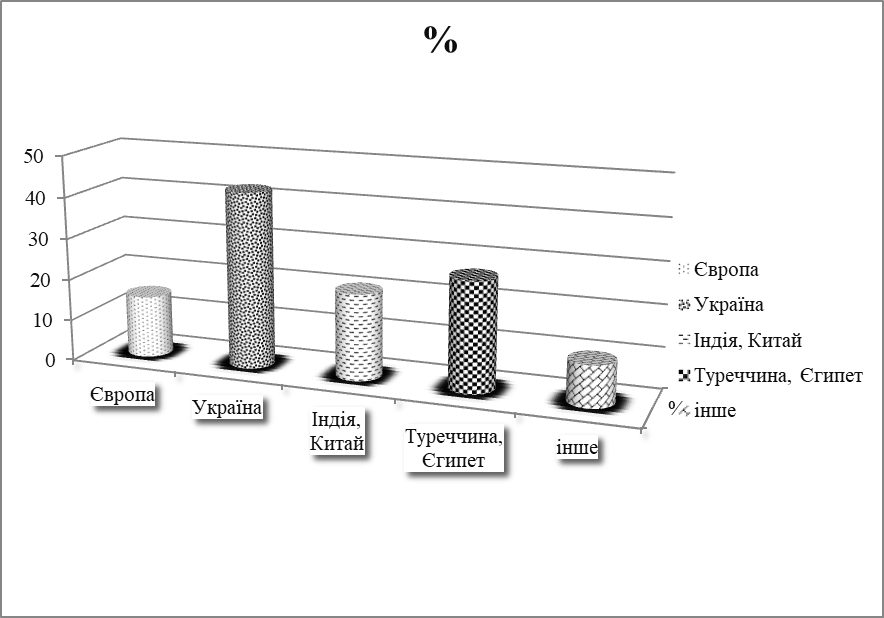 Рис. 2.1 Аналіз відповідей респондентів щодо визначення вибору місця для проведення відпочинкуТож, аналіз опитування засвідчив, що переважна більшість студентів бажають провести свій відпочинок в Україні (57%), серед видів туризму більшість проведення відпустки обрали сільський туризм та знайомство з визначними пам’ятками історії та культури (58%); більшість надають перевагу автобусному транспорту під час подорожі (52%), що взагалі підтверджує доцільність і важливість нашого дослідження, його більш детальне вивчення а також розробку еко-туру «Дивовижні Карпати».2.3.1 Загальна характеристика туристичних ресурсів Івано-Франківської області для розвитку сільського туризмуЯк ми зазначали, Івано-Франківська область має значні туристичні ресурси для задоволення потреб вітчизняних та іноземних туристів в оздоровленні, відпочинку й пізнанні історії та культури краю.Під туристичними ресурсами розуміють закономірні поєднання компонентів природи та історико-культурних цінностей, які виступають як умова задоволення рекреаційних і пізнавальних потреб людини. Специфічними характерними властивостями туристичних ресурсів є: цілісність, динамізм, місткість, усталеність, надійність, привабливість [46].Загалом весь комплекс туристичних ресурсів можна поділити на три групи: природні ресурси; історико-культурні ресурси; соціально-економічні умови та ресурси. До природних ресурсів туризму відносять клімат, водні ресурси, мінеральні джерела та лікувальні грязі, рельєф, печери, рослинний і тваринний світ, національні парки й заповідники, мальовничі краєвиди, унікальні природні об’єкти, тощо [33, 46, 49].В області налічується 366 територій і об’єктів природно-заповідного фонду, в тому числі перший в Україні національний парк − Карпатський, розташований біля верхів’я Пруту. Серед природних рекреаційних ресурсів області-сприятливий клімат, джерела мінеральних вод і запаси лікувальних грязей [31, 35]. Кліматичні курорти (Косів, Ворота, Шешори, Яремча та ін.) зосереджені переважно в південно-східній частині області. Серед них одним із найбільш популярних є Яремча. Тут лікують ревматизм, захворювання опорно-рухового апарату, нервової системи, легенів та ін.Мінеральні води області різноманітні за своїм хімічним складом: у гірській частині − хлоридно-натрієві (Верховинський, Рожнятівський райони), вуглекислі невисокого рівня мінералізації (верхів’я р. Чорний Черемош), типу «Нафтуся» (район Шешорів); у Передкарпатті − хлоридно-натрієві і кальцієво-натрієві (Долина, Калуш, Космач, та ін.); на рівнинних територіях − йодо-бромні малого рівня мінералізації і сульфідні (Більшівці, Коршів, Городенка, Черче). Родовища лікувальних грязей відомі в Городенківському, Рогатинському і Долинському районах.В області є 18 готелів. Туристів приймають готель «Верховина», туристські бази «Прикарпаття» (Івано-Франківськ), «Гуцульщина» (Яремча), «Карпатські зорі» (Косів), «Сріблясті водоспади» (с. Шешори), «Смерічка» (с. Люча), «Гірська» (с. Яблуниця). Турбази «Гірська» і «Гуцульщина» і туристський готель «Верховина» обладнані лижними підйомниками.Традиційними є міжрегіональні гуцульські фестивалі і міжнародні фольклорні фестивалі в Коломиї, міжобласні фестивалі, («Покутські візерунки») в Городенці, фестивалі сучасної української пісні («Золотий тік») у Бурштині [11, 13, 14].До природно-рекреаційних туристичних об’єктів Івано-Франківщини належать: національний природний парк «Гуцульщина» (30,0 тис. га) – своєрідний природний комплекс на території Косівського району з мальовничими гірськими ландшафтами, ялицево-буковими і смерековими лісами, унікальними гідрологічними (водоспади: Шешорський, Косівський Гук, Шепітський Гук), геологічними палеонтологічними об’єктами.Княждвірський тисовий заповідник − найбільший у Європі − знаходиться в урочищі над Прутом. Його площа – 115 гектарів. Тис росте дуже повільно і може досягти віку 5 тисяч рр. У заповіднику поміж кленів, ясенів, смерек і грабів росте більше 300 тисяч тисових дерев різного віку. Найстарший – 500 рр. Тисовий заповідник дбайливо доглядають працівники Печеніжинського лісництва Коломийського лісокомбінату.До надзвичайно привабливих туристичних об’єктів Івано-Франківської області можна віднести гірські масиви, а також природні коплекси Чорногори та Горгани, які входять до складу Карпатського національного природного парку.Основна частина території парку знаходиться в верхів’ях ріки Прут, решта – в басейні Чорного Черемоша. Прут бере свій початок з гори Говерла – найвищої в Українських Карпатах і дуже популярної серед туристів. Цікава споруда височить в Чорногорі, на вершині Піп Іван (2022 м. над рівнем моря), яка приваблює численних туристів та гостей парку. Це високогірна метеоролого-астрономічна обсерваторія, яка була збудована ще в 1938 р. і яку місцеве населення називає «Білий слон». Зараз вона не функціонує, її руїни ваблять своєю таємничістю та загадковістю.Карпатський регіон нині може бути базовим для проходження ознайомчих та категорійних пішохідних походів. Сприятливі природні, бальнеологічні і санаторно-гігієнічні умови та розгалужена мережа унікальних природно-заповідних територій забезпечують можливість формування рекреаційного комплексу, розвитку індустрії відпочинку і оздоровлення як провідної галузі виробничої спеціалізації і пріоритетного використання природно-ресурсного потенціалу регіону. Цілющий клімат і широкий спектр лікувальної дії природних вод, багата історія й етнографія, розмаїття природи здавна приваблювали відпочиваючих і туристів. Особливою популярністю користуються перлини Карпат – Косів, Шешори, центри зимового спорту Яблучниця. Природні умови та вже існуюча туристична інфраструктура регіону дають змогу ефективно розвивати, активізувати та популяризувати туризм [31, 33, 35, 38].Третина області вкрита лісами, які становлять 10% лісів України. Різноманітний рослинний і тваринний світ. На Івано-Франківщині збереглося 120 видів рослин, які занесені до Червоної книги України [31, 33, 35, 36, 38]. Івано-Франківщина здавна славиться мальовничістю і багатством природи, її доброю збереженістю, неповторною історією, культурою, високим рекреаційно-оздоровчим потенціалом. Всі ці критерії дозволили створити такий природно-заповідний фонд, який відповідає сучасним екологічним, природоохоронним, освітньо-виховним, естетичним вимогам.Всього на території області 438 заповідних територій та об’єктів загальною площею 186,5 тис. га, відсоток заповідності – 13,4 і є одним з кращих на Україні [8, 9, 31, 33, 35, 38].Одним з найвідоміших заповідних об’єктів області є Карпатський національний природний парк – перший в Україні, створений в 1980 р. як природно – рекреаційний комплекс, площа якого складає 50,3 тис. га. Завдяки оптимальним кліматичним умовам, біогеографічній оригінальності території, етнографічним традиціям, територія парку традиційно використовується для рекреаційних та туристичних цілей ще з початку століття [31, 33, 35, 38, 41]. Перлиною Карпат є Косівщина, відома мальовничістю і багатством природи. Це осередок самобутніх звичаїв, побуту і культури гуцулів, їх декоративно-прикладного мистецтва, відомого за межами України. Крім цього, це традиційний, дуже популярний край туризму. Тут на території 32,2 тис. га створений національний природний парк «Гуцульщина». Звідусіль видно таємничу, манливу стіну гір. Це хребти Покутських Карпат, досить стрімкі, вкриті переважно мішаними лісами, з переважанням бука, граба.Однією з найвідоміших серед туристів пам’яток природи є «Скелі Довбуша, розташовані в Горганах біля с. Бубнище в Долинському районі [31, 33, 35, 38, 41, 46]. Печерний комплекс в с. Бубнище є унікальним об’єктом, що має історичну, ландшафтну та археологічну цінність, по якому необхідно здійснити ґрунтовні комплексні наукові дослідження та надати йому статус пам’ятки світового значення.У гущі Карпатських Горган розташований ботанічний заказник «Скит Манявський» − один з найбільш мальовничих ландшафтів Прикарпаття з ялицевими, смереково-буково-ялицевими лісами, єдиним місцем зростання в області насадженням модрини польської.На Івано-Франківщині багато й інших заповідних об’єктів, які вражають своєю красою та неповторністю і збереження яких є головним завданням природоохоронних служб, громадськості, формувати світогляд, поведінку і діяльність населення з метою формування екологічної свідомості та залучення людей до збереження природної спадщини.Висока лісистість і мальовничість ландшафтів, наявність унікальних ділянок незайманої природи, багатство рослинного і тваринного світу, різноманітність форм рельєфу, значна кількість річок, чистота природних вод визначають особливу цінність рекреаційних ресурсів Івано-Франківської області, яка відноситься до найбільш перспективних рекреаційних районів України. Так, на території області сформовані Косівський та Шешорський рекреаційні райони. Кожен із них є своєрідним з широкою гамою неповторних природних комплексів [2, 6, 31, 33, 38, 41].Нині в області є 5 курортних територій і діє 11 санаторіїв, 5 туристичних, 7 спортивних баз, 7 будинків відпочинку, 7 таборів відпочинку. Діють зони відпочинку, прокладено понад 400 км туристичних та науково-пізнавальних маршрутів: «На озеро Несамовите», «Погорілець-Шешурська-Марічейка», «На гору Говерла». Серед курортів − низькогірні: Косів, Татарів, Яремче, Ворохта і бальнеогрязевий передгірний курорт Черче [31, 33, 41, 46].До історико-культурних ресурсів належать історичні, археологічні, архітектурні пам’ятки, твори монументального мистецтва, етнографічні особливості території, фольклор, центри прикладного мистецтва та ремесел, музеї, виставки, театри.Івано-Франківщина багата на культурну спадщину. За кількістю пам’яток архітектури і містобудування область, одна з найменших за територією і населенням, займає третє місце в Україні. В даний час в області під охороною держави знаходиться 1360 пам’яток архітектури, в тому числі 87 пам’яток національного значення, переважна більшість яких – це пам’ятки дерев’яної і мурованої архітектури, та пам’ятки житлового і громадського будівництва, зосередженого, в основному, в історичних містах.Отже, завдяки вдалому поєднанню історико-культурних об’єктів на чудових ландшафтах, Івано-Франківська область має багато умов і перспектив для відвідування туристів, окрім історико-культурних пам’яток область багата на пам’ятки архітектури, музеї і має значний етнографічний потенціал, що сприятиме розвитку сільського туризму, а також туристичної індустрії взагалі й відвідуванню області туристами.РОЗДІЛ 3ОСОБЛИВОСТІ ФОРМУВАННЯ СІЛЬСЬКОГО ТУРИЗМУ В УКРАЇНІ ВІДПОВІДНО ДО ЄВРОПЕЙСЬКОГО ДОСВІДУ3.1 Сучасний стан формування сільського туризму в Україні відповідно до європейського досвідуПередкарпатське передгір’я характеризуються пануючими вітрами південно-західного напряму в північно-західній частині і північно-західного − в південно-східній. За температурними показниками територію Прикарпаття можна вважати помірно теплою. Середня температура повітря липня складає 17,2-18,7 °С, а січня − -4,7-4,9 С. Теплий період з температурою вище нуля триває в середньому 263-265 днів, період вегетації, тобто з температурою понад +5° − від 210 до 214, а період активної вегетації з температурою понад 10°, − 150-160 днів. Сума активних температур (понад 10) коливається від 2200 до 2800 градусів. Теплові ресурси дають змогу вирощувати тут пшеницю, кукурудзу, цукрові буряки, жито, овес, ячмінь, соняшник, тютюн, льон, яблука, горіхи, груші, абрикоси та інші культури [16, 33, 35, 46].Територія Прикарпаття в межах Івано-Франківської області може бути поділена на три частини: найменш теплу (вище 350 м. над рівнем моря), помірно теплу (висоти 250-350 м), найтеплішу (Коломийський і Заболотівський райони). Щодо зволоженості Передкарпатське передгір’я можна поділити на південно-західну частину, підвищену з надмірним зволоженням та північно-східну (річкові долини й улоговини) з достатнім зволоженням. Річні суми опадів коливаються від 650 до 780 мм, з них за теплий період − 500-600 мм. Передкарпатське передгір’я, порізане численними річками, має рівнинно-хвилястий рельєф з улоговинами, які підлягають періодичним весняним і літнім розливам річок. Внаслідок цього і пов’язаних з цим коливань ґрунтових вод, а також несприятливих фізичних властивостей ґрунти тут надмірно зволожені [8, 35].Гірські райони і полонини в Івано-Франківській області (крім передгірських частин) розташовані в Болехівському, Вигодському, Жаб’ївському, Косовському, Кутському, Надвірнянському, Перегінському, Печеніжинському, Рожнятівському, Солотвинському, Яблунівському, Яремчанському районах.Кліматичні умови гірських лісолучних районів закономірно зміщуються із збільшенням висоти над рівнем моря, помітно скорочується тривалість теплого періоду, а також періодів повної і активної вегетації. Сума активних температур на висоті 1500 м. падає до 600 мм. На висоті 1200 м. середня річна сума опадів становить близько 1200 мм, ці території є надмірно зволоженими. Теплові ресурси дозволяють вирощувати жито, яру пшеницю, ранні та пізні сорти вівса, картоплі, огірків, ранніх сортів кукурудзи на силос − в зоні до 850 м., буряки, капусту, квасолю, ранні сорти картоплі, гречку і овес на зелений корм − в зоні 850-1250 м, турнепс, ріпу, редьку, картоплю ранніх сортів, овочі та зелень і деякі кормові культури − від 1250 м до 1500 м над рівнем моря.Альпійський пояс розташований на висоті понад 1100 і 1800 м відповідно. До його складу входять Надвірнянський, Жаб’ївський, Рожнятівський, Солотвинський райони. Клімат формується під впливом західних повітряних течій, теплий − триває близько 180 днів, загальної вегетації − близько 90 днів, а період активної вегетації майже зовсім відсутній. Річна сума опадів наближається до 1500 мм.Географічне положення області досить вигідне: вона знаходиться на перетині транспортних шляхів із заходу на схід, з півночі на південь (залізниць, автомобільних шляхів, трубопроводів, електричних мереж), щільність населення висока, тому Івано-Франківщина має розвинену транспортну мережу. Транспорт є однією з провідних ланок господарського комплексу області. Так, довжина залізниць загального користування складає 479 км, середня густота їх − 34,5 км. на 1000 кв. км. Головними трасами є Львів- Івано-Франківськ-Чернівці, Тернопіль-Рогатин-Стрий, що з’єднують область з іншими обласними центрами країни, а Україну − з державами Західної, Центральної та Південної Європи. В горах для вивезення лісу побудовані вузькоколійні залізниці [4, 16, 19, 24, 35].Розвинений автомобільний транспорт. Головні автошляхи: Львів-Івано-Франківськ-Чернівці, Івано-Франківськ-Долина-Стрий, Івано-Франківськ-Надвірна-Рахів-Ужгород, Коломия-Чернівці, Надвірна-Воловець-Мукачево. Довжина автомобільних шляхів − близько 4,4 тис. км. Усі вони мають тверде покриття, що особливо важливо для гірських районів. Головні магістралі з’єднують Івано-Франківськ зі Львовом, Чернівцями, Ужгородом. В Івано-Франківську розташований аеропорт [23, 46].Пріоритетними напрямами в діяльності установ і закладів освіти, в які доцільно вкласти інвестиції, можна вважати: розробка, апробація та запровадження регіональної програми з екологічного виховання учнів і студентів через проведення практичних екологічних акцій та інших форм роботи; створення відповідної матеріальної бази та інфраструктури щодо розвитку туристсько-краєзнавчої роботи та оздоровлення і відпочинку дітей і молоді, зокрема із малозабезпечених сімей та дітей-сиріт, розвиток на цій основі взаємозв’язків із ровесниками з інших країн, українською діаспорою; реалізація регіональної програми інформатизації навчально-виховного процесу в закладах освіти, широке використання можливостей Інтернету, оновлення комп’ютерної техніки та відповідне програмне забезпечення.Історія заселення території Івано-Франківської області сягає епохи пізнього палеоліту (50-40 тис. рр. тому). На території краю виявлені численні стоянки давніх жителів епохи неоліту (15 тис. рр. тому) і бронзи (IV-III тис. до н. е.) [2, 9, 18]. У І ст. до н. е. у Передкарпатті з’являються сармати, а з III ст. н. е. − землеробські племена черняхівської культури. У V-VI ст. на передгір’ї Карпат з’являються перші слов’янські племена − предки білих хорватів. До Х ст. виникає слов’янське племінне територіальне об’єднання білих хорватів, що входить до складу Київської Русі. Починають виникати і перші передкарпатські міста, серед яких одним з головних економічних, політичних та культурних центрів Київської Русі був Галич [2, 4, 10].Після розпаду єдиної давньоруської держави на окремі феодальні володіння на її південно-західних землях утворилися Перемишльське, Звенигородське і Теребовлянське князівства. У 40-х pp. XII ст. Володимир Ростиславич об’єднав їх у Галицьке князівство з центром у Галичі. Найбільшої могутності князівство досягло за часів правління Ярослава Володимировича Осмомисла у 1153-1187 pp. У цей час його територія простягалася на південь − до берегів Чорного моря та Дунаю. Характерною рисою розвитку феодальних відносин на Галицькій землі у XII-XIII ст. було швидке економічне та політичне зростання боярської верхівки [10, 31, 32].У 1188 p. угорський король Бела III захопив Галич і навколишні землі. У 1199 p. волинський князь Роман Мстиславич звільнив Галич від загарбників і приєднав ці землі до Волині, внаслідок чого виникло Галицьке-Волинське князівство. Після смерті князя у 1205 р. феодальні міжусобиці загострилися. Цим скористалися феодали Угорщини і Польщі. У 1214 р. Галич був знову загарбаний угорцями. Новий князь Данило Галицький зміг вигнати окупантів і відтворити єдине Галицьке-Волинське князівство. У 1241 р. на землі Передкарпаття впав морок монголо-татарського нашестя. Багато міст і сіл були спалені і пограбовані, жорстоко постраждав і давній Галич. Відстоюючи незалежність свого князівства, Данило Романович у 1238 р. припинив зазіхання Тевтонського ордену і завдав поразки німецьким рицарям біля Дорогочина, а в 1245 р. під Ярославом розгромив війська польсько-угорських феодалів [14, 15]. У 1349 p. польський король Казимир III після опору з боку місцевого населення захопив землі Галицько-волинського князівства. У 1370 p. цю територію зайняли угорські феодали, але вже у 1387 p. змушені були повернути її полякам.Таким чином, на землях Передкарпаття на багато століть утвердилася влада Польщі. Завойовники, облаштовуючись на нових землях, спиралися на допомогу місцевих феодалів, яких у XV ст. зрівняли у правах із польськими магнатами. Згодом галицькі бояри ставали католиками та ополячувалися.З початком національно-визвольної війни українського народу у 1648р. у Передкарпатті з’явилися загони запорозьких козаків. Вони сприяли об’єднанню місцевих жителів у бойові загони, найбільшим з яких був загін С. Височана, який складався з 15 тис. осіб. Повстанці звільнили від поляків міста Рожнятин, Долину, Брошнів, Перегінське і приєдналися до армії Б. Хмельницького у поході на Львів. Однак улітку 1649 р., коли армія Б. Хмельницького полишила західноукраїнські землі, полякам вдалося ліквідувати повстанські загони [18, 32].За умовами Андрусівського перемир’я 1667 р. землі Передкарпаття залишились у складі Польщі. На цьому боротьба проти поневолення не закінчилася. Виступи гайдамаків під керівництвом легендарного О. Довбуша переросли у велике народне повстання 1738-1745 pp. Унаслідок першого поділу Польщі у 1772 р. вся територія Передкарпаття потрапила під владу династії Габсбургів з Австрійської імперії.У грудні 1918 р. після розпаду Австро-Угорської імперії територія Передкарпаття ввійшла до складу Західноукраїнської Народної Республіки зі столицею у Станіславі (Івано-Франківську). У травні 1919 р. республіка припинила своє існування. Край знову підпав під владу Польщі. 17 вересня 1939 р. на землі Передкарпаття вступила Червона Армія і незабаром область ввійшла до складу Радянської України. У вересні 1939 р. територія Західної України приєднана до УРСР. 4 грудня утворена Станіславська область в сучасних її межах. 9 листопада, в дні святкування 300-ліття міста, вона була перейменована на Івано-Франківську. З липня 1941 по липень 1944 pp. Передкарпаття було окуповане німецько-фашистськими військами [10].Отже, Івано-Франківська область має надзвичайно вигідне економіко-географічне положення, достатньо розвинутий виробничий сектор з домінуючою обробною промисловістю, розгалужену транспортну мережу. Не зважаючи на всі історичні перевороти, області вдалось зберегти існуючі науково-дослідні установи, і в цілому науково-освітню галузь, що дозволяє Івано-Франківщині забезпечувати себе якісними трудовими ресурсами, підготовкою яких займаються місцеві заклади вищої і середньої освіти.На нашу думку, серед європейських держав саме Україна відзначається найбільшим розмаїттям ландшафтних комплексів, значним історико-культурним, етнічним, генетичним надбанням, тому раціональне використання туристично-рекреаційного потенціалу країни слід розглядати як один із дієвих шляхів розв’язання проблем її економічного розвитку, стабілізації екологічної ситуації та забезпечення належного рівня і якості життя населення. Незважаючи на існуючий потенціал, який залишається невикористаним, в Україні, на жаль, дотепер відомі широкому загалу лише традиційні види туризму (міжнародний і внутрішній курортний). А відпочинок у селі, який активно розвивається в усіх країнах Європи, лишається на початковому етапі розвитку. Українське село має багату історико-архітектурну спадщину, культуру, самобутній побут, даровані природою мальовничі ландшафти, лікувально-рекреаційні ресурси. Разом з тим гострою проблемою для багатьох сіл є нестача робочих місць, зростаючий надлишок робочої сили, вивільнюваної з сільськогосподарського виробництва [34, 38, 46, 50]. Враховуючи відсутність потрібних капіталовкладень на створення нових робочих місць, більше уваги варто приділяти галузям, які не потребують для свого розвитку великих коштів [53]. Саме до таких галузей належить і сільський туризм, який практикується в Україні. Адже в селах, які мають відповідну рекреаційну базу, завжди  багато відпочиваючого міського населення. Найпопулярнішими для відпочинку є села біля морів, річок. Нагадаємо, що в широкому розумінні поняття сільський туризм − це відпочинок у приватних господарствах сільської місцевості, цікавої туристичними об’єктами. Основне, що приваблює у сільському туризмі, − це комплекс чинників, що сприятливо впливають на людину: оздоровчий, естетичний, пізнавальний. Відпочинок у сільській місцевості – це не курорт із безліччю туристів. Багато туристів із задоволенням зустрічають на селі новорічні і Різдвяні свята або відпочивають у колі друзів чи сім’ї. Тож, можна зробити висновок, що з одного боку, сільський туризм − це надання послуг для відпочинку туристів у сільській місцевості, пов’язане з їх перебуванням у будинку сільського господаря й використанням ресурсів місцевості. З іншого, − дієвий інструмент стабільного соціально-економічного розвитку села. На основі теоретичного аналізу та власного досвіду з обраної проблеми дослідження зазначимо, що розвиток сільського туризму впливає на: вирішення соціально-економічних проблем села; зменшення рівня безробіття на селі та розширення кола зайнятості сільського населення, особливо молоді; розширення можливостей реалізації продукції особистого селянського господарства, причому реалізації її на місці; поліпшення благоустрою сільських садиб, вулиць, сіл в цілому; стимулює розвиток соціальної інфраструктури; відродження, збереження і розвиток місцевих народних промислів, пам’яток історико-культурної спадщини; підвищення культурно-освітнього рівня сільського населення. Отже, вважаємо, що сільський туризм − це справжня можливість диверсифікації сільської економіки, підтримання стійкого розвитку держави, збереження культурної та історичної спадщини. Як свідчить здійснений нами аналіз закордонного досвіду сільського туризму – це перевірена на практиці багатьох європейських країн діяльність, яка ініціюється населенням − з одного боку, туристами − з іншого. Нині виникає необхідність підготовки фахівців і менеджерів, стажування в європейських країнах державних службовців й громадських організацій з метою вивчення їх досвіду. А згодом і введення системи якості послуг. Перспективи подальших досліджень вбачаються нами у розгляді законодавства деяких європейських країн стосовно регулювання відносин у сфері сільського туризму, порівняння певних форм і засобів правового регулювання в різних національних правових системах та з’ясування тих загальних принципів, яких потрібно дотримуватися під час формування вітчизняного законодавства, сприяти запозиченню позитивного європейського досвіду і тим самим прискорити розв’язання низки складних завдань, які потребують свого вирішення в законодавстві України.3.2 Особливості та перспективи формування сільського туризму в Україні після її перемогиРеалізацією держаної політики у сфері розвитку туристичної галузі в Івано-Франківській області займається обласна державна адміністрація, у складі якої створено спеціалізований структурний підрозділ – Головне управління туризму і культури. Його головними завданнями є:забезпечення реалізації в івано-франківській області державної політики у сфері туризму і культури, з питань охорони культурної спадщини, національної музейної політики.здійснення відповідно до законодавства державного управління і контролю у справі музейної, клубної та бібліотечної справи.забезпечення реалізації прав громадян на свободу літературної і художньої творчості, вільного розвитку культурно-мистецьких процесів, забезпечення доступності всіх видів культурних послуг і культурної діяльності для кожного громадянина.розроблення та здійснення заходів щодо забезпечення умов для відродження і розвитку культури української нації, культурної самобутності національних меншин, які проживають в області.сприяння захисту прав і законних інтересів вітчизняних творчих працівників та їх спілок, а також закладів, підприємств і організацій культурно-мистецької сфери, що діють в області.створення умов для розвитку соціальної та ринкової інфраструктури у сфері туризму і культури, організації її матеріально-технічного забезпечення.координація роботи відповідних управлінь та відділів районних державних адміністрацій та виконавчих комітетів, туристичних підприємств всіх форм власності.надання туристичних послуг та забезпечення контролю за їх якісним виконанням.залучення громадян до раціонального використання вільного часу, ознайомлення з історико-культурною спадщиною, організація оздоровлення населення.становлення туризму як високорентабельної галузі, раціональне використання та збереження туристичних ресурсів [37, 38, 44].Природний та техногенний вплив на стан об’єктів культурної спадщини. Для області характерне екстенсивне природокористування, безвідповідальне ставлення до навколишнього середовища, руйнування довкілля. Забрудненість довкілля, дія забруднюючих джерел, що погіршують здоров’я населення, показники смертності та дитячої захворюваності безпосередньо залежать від фінансування природоохоронних заходів на підприємствах-забруднювачах, вживання більш рішучих заходів щодо припинення їх діяльності [35].Викиди електроенергетичної, хімічної, гірничорудної промисловості, автомобільного транспорту, харчових підприємств формують основну частину забруднення в області. Великої шкоди завдають залпові аварійні забруднення та викиди в атмосферне повітря Бурштинською ТЕС − близько 85% в області. Зовнішні чинники також мають негативний вплив, оскільки через область переносяться повітряні маси із заходу з досить високим ступенем забруднення, винищуючи карпатські ліси, погіршуючи таким чином рекреаційний потенціал області.Лісовідновлення і роботи по догляду за лісовими ресурсами є важливим природоохоронним заходом в області. Очищення власних забруднених стічних вод у природні поверхневі об’єкти недостатнє, хоча велика частка технічних вод є оборотними. У Калуші ситуація з хімічним забрудненням міста поволі поліпшується, що, на жаль, обумовлене не збільшенням ступеня очищення викидів, а тимчасовим зниженням обсягів випуску готової продукції. Головними забруднювачами є міста Бурштин, Івано-Франківськ, Калуш.Варто відзначити, що викиди негативно позначаються також і на історико-культурних пам’ятках поступово руйнуючи їх. Все зазначене потребує застосування заходів, спрямованих на покращення ситуації.Туристичні послуги в Івано-Франківській області надають 73 туристичні підприємства. Вже створені маршрути та розвивається необхідна матеріальна база для любителів подорожувати на гірських велосипедах та на гуцульських конях. Існуюча база рекреаційних закладів усіх форм власності (119 одиниць на 12,5 тисячі місць) дає можливість нарощувати лікувально-оздоровчі, туристичні, спортивні послуги, в тому числі й для іноземних туристів.Як вже нами зазначалось у попередніх розділах, все більш популярним у світі нині стає сільський зелений туризм. Цей, давно відомий як сільським господарям, так і відпочиваючим вид туризму відроджується на нових засадах. Сьогодні сільські господарі готові прийняти гостей у своїх садибах. Туристів приваблює до них зручна система поселення, сучасне обладнання приватних пансіонатів, близькість до природи, співвідношення ціна-якість послуг, гостинність та домашня атмосфера при організації відпочинку, а окрім того, чудові страви національної кухні. Найпопулярнішими є Косівщина, Верховинщина, Яремчанщина та Рожнятівщина.В області розроблено ряд інвестиційних проєктів в галузі туризму, зокрема:- побудова центру міжнародного туризму в районі Яблуниці-Ворохти з розвинутою інфраструктурою, особливо для зимового відпочинку;- побудова туркомплексу «Скелі Довбуша» в с. Бубнище Долинського району;- реконструкція існуючих закладів з метою підвищення комфортності;- відбудова обсерваторії на г. Піп-Іван з подальшим використанням її як станції багатофункціонального призначення з туристичним притулком;- побудова автодороги Верховина-Шибене з утворенням пункту переходу на кордоні з Румунією;- проєкт «Карпатський трамвай» (використання лісорозробних вузькоколійних доріг для туристичних цілей).У 2015 р. прийнято програму розвитку туризму в Івано-Франківській області на 2015-2017 рр. У завданнях програми зазначаються такі головні пункти:1. Удосконалення системи державного регулювання туризму.2. Розвиток матеріальної бази та туристичної інфраструктури.3. Використання рекреаційних ресурсів та культурної спадщини для розвитку туризму.4. Кадрове та науково-методичне забезпечення туристичної галузі.5. Удосконалення рекламно-інформаційної діяльності у туристичній галузі.6. Нормативно-правове забезпечення реалізації програми.7. Розвиток сільського зеленого туризму.8. Розширення мережі туристично-екскурсійних маршрутів.9.Безпека туристів [44].Вигідне транспортне положення Івано-Франківська, зручні автошляхи, що сполучають його з іншими обласними центрами, близькість до найвищої частини українських Карпат – Чорногори розширює можливості по залученню туристів і відпочиваючих в дану область[40, 46].Багатий історико-культурний потенціал безумовно буде цікавий як жителям України, так і іноземцям. Особливу увагу слід звернути на нащадків переселенців з Прикарпаття в країни Західної Європи та Америки. Унікальними є етнографічні особливості Гуцульщини, передумовою розвитку міграції і туризму трудових ресурсів, оскільки обидва райони є сільськими, в яких зосередженні значні трудові ресурси.Зростання кількості туристичних підприємств свідчить про позитивні зрушення у розвитку туризму у регіоні протягом останніх років. Київські туристичні підприємства активно реалізують тури на Івано-Франківщину, зокрема в Косівському та Коломийському районах. Так, за офіційними даними за перше півріччя 2005 р. Івано-Франківщину відвідало близько 86 тис. туристів, обсяг наданих послуг яким становить понад 25 млн. грн. Варто відзначити, що за кількістю туристів у 2005 р. Івано-Франківщина впевнено випереджає такий відвідуваний регіон, як Львівщина. Проте, зазначена цифра характеризує лише офіційно зареєстрованих туристів.Скільки туристів їде власними автомобілями чи пасажирським транспортом і відпочиває в незареєстрованих садибах приватного сектора, не відомо. Адже ніхто не підраховував їх і не готував звітів. Проте й такі нелегальні відпочивальники є позитивним явищем тому, що вони теж залишають гроші, які сприяють розвитку відпочинкової інфраструктури.Проте, Прикарпаття все ще потребує ремонту доріг, будівництва дешевих закладів харчування та готелів.Популярності Прикарпаттю додають сходження туристів на Говерлу, діяльність гірськолижного курорту «Буковель», можливість змагання на байдарках на річках Прут і Черемош, дельтапланеризм тощо.Недоліком сфери послуг є те, що власники закладів, які спеціалізуються на обслуговуванні туристів, зорієнтовані на щедрого споживача. Для іноземців, які впродовж останніх років активно відвідують Прикарпаття, співвідношення ціна-сервіс є прийнятним для їх гаманця. Порівняно з 2014 р., кількість закордонних туристів, які побували в Івано-Франківській області, зросла на 90%, і в першому півріччі цього року їх було вже 3603 особи. Відпочивати у Карпатах їдуть здебільшого поляки, німці, австрійці, словаки.Для подальшого розвитку туризму та перетворення Івано-Франківська на значний туристичний регіон необхідно виконати низку умов (завдань):розвинути матеріальну базу через залучення бюджетних коштів передбачених державною і регіональною програмами розвитку туризму, розробки інвестиційних проєктів з залученням українського та іноземного капіталу. Рівень сервісу є одним з головних завдань у цьому напрямку. Треба забезпечити місця відпочинку надійним телефонним, електронним зв’язком, телебаченням, інтернет та іншими засобами комунікації;розвинути і покращити туристичну інфраструктуру;розвивати і розширювати сільський, зелений, еко-туризм, спиратися на заохочення приватної власності;широке висвітлення туристичних особливостей регіону через рекламно-інформаційну діяльність;відродити туристичні дитячі табори та кемпінги, мотелі для сімейного відпочинку. Розробка індивідуальних туристичних заходів;збереження та реставрація пам’яток історії;розширення і покращення дорожньої мережі, яка б забезпечила надійний зв’язок з санаторно-лікувальними, туристичними та оздоровчими закладами, об’єктами сфери обслуговування. Розгалужена транспортна мережа сприятиме розширенню рекреаційно-туристичної сфери в регіоні.Таким чином, ми вважаємо, що виконання цих завдань, економічна стабільність у державі, на нашу думку, сприятимуть успішному розвиткові сільського туризму, а також туристичної галузі в Івано-Франківській області.3.3 Розробка загальної концепції та програми еко-туру «Дивовижні Карпати»З урахуванням мети нашого дослідження, зважаючи на теоретичний аналіз, враховуючи історичне минуле, туристичні ресурси Івано-Франківської області, проведене анкетування, ми розробили еко-тур «Дивовижні Карпати».Маршрут: м. Івано-Франківськ − смт. Вигода − с. Бубнище-смт. Вигода − м. Івано-Франківськ.Пропонований маршрут призначений для студентів, іноземних та вітчизняних туристів, яким подобається сільський, пізнавальний туризм та активний відпочинок. Проходить у м. Івано-Франківську з відвідуванням найцікавіших пам’яток історії, культури і мистецтва міста. Передбачає відвідування легендарного місця в українському Прикарпатті Скелі Довбуша, які ще називають Карпатськими Сфінксами. Також програма передбачає дуже цікаву подорож «Карпатським трамваєм», який повезе туристів повз знамениту гору Церковище, болото-заповідник Ширковець, зробить зупинку біля води «Горянка» в селі Новий Мізунь, заїде в Дубовий кут на маневри та повернеться до Мізунських водоспадів. Після невеликої зупинки, маршрут продовжується повз джерело «Дзюркач» до санаторію «Джерело Прикарпаття», де колись проходили реабілітацію космонавти.Тур є загальнодоступним для будь-якої дорослої людини без поважних фізичних обмежень та спеціальної підготовки. Про маршрут: Протяжність відстані від м. Івано-Франківська до смт Вигода – 71 км. Час в дорозі – 1 год. 35 хв.Протяжність відстані Подорож «Карпатським трамваєм» − 26 км (3 год.).Вік туристів: від 18 років. Кількість гідів на маршруті – 3.Тур розрахований на групу туристів від 8 до 10 осіб. Тривалість туру − 2 дні\1 ніч. У вартість путівки входить: Зустріч в м. Івано-Франківськ.Всі маршрутні переїзди відповідно до програми.Проживання у готелі.5. Екскурсії (за програмою).6. Інструктаж із правил безпеки туриста.Програма туру:1 день – 07:25 – прибуття у м. Івано-Франківськ, зустріч на автостанції №1 (вул. Залізнична, 30).09:00 Пішохідна екскурсія по м. Івано-Франківську (Гетьманські Вали, палац Потоцьких, міська ратуша (Краєзнавчий музей), Колегіальний костьол (художній музей), площа Міцкевича, обласна музична філармонія).10:50 Виїзд у смт. Вигода Долинського р-ну Івано-Франківської області автобусом з автостанції №1 (71 км).11:25 Приїзд в смт. Вигода, поселення у мотелі «Шанс» (Сучасний триповерховий комплекс: готель на 9 номерів (18-20 місць).13:00 Обід у кафе мотелю «Шанс» (в меню є різні види сала, великий асортимент вареників, дерунів, налисників, тістечок власного приготування. Також є можливість скуштувати гуцульські страви (грибна юшка, горщик верховинський, чай карпатський).14:00 Трансфер із мотелю. Відвідування ландшафтного парку «Скелі Довбуша» в с. Бубнище (33 км, у дорозі − 1 год., 2 год. − огляд, прогулянка, обід − 1 год.). 18:00. Повернення в мотель. Вільний час. Вечеря. Ночівля в смт. Вигода.2-й день.09:00 Сніданок. 10:00 Екскурсія по смт. Вигода − типовому прикарпатському селищу. Двадцять років тому завдяки потужним лісопереробним підприємствам Вигода вважалася перспективним промисловим центром. Тепер тут розвивають туризм. Зупинка біля пам’ятника Іванові Франку − Великому Каменяреві. Робимо фото та їдемо в центр селища. 11:00 Посадка на «Карпатський трамвай» (відстань – 13 км в один бік, час прогулянки – 3 год.). Маршрут проходить через мальовничу місцевість Карпатських гір.11:30-12:00 Проїзд повз заповідник «Ширковець».12:00-12:15 Переїзд до зупинки Мізунь та відвідування джерела «Нафтуся».12:30-13:00 Переїзд та зупинка в урочищі «Дубовий кут». Оголошується півгодинна стоянка. 13:30-14:00 Повернення «Карпатським трамваєм» до зупинки «Мізунські водоспади». Переїзд до зупинки джерело «Дзюркач».14:00-14:15 Переїзд до зупинки «Санаторій» в Новому Мізуні. Тут, на території покинутої туристичної бази, місцеві жителі обладнали сувенірний кіоск. Крім сувенірів, можна скуштувати справжні карпатські пампушки, канапки, насолодитися запашним карпатським чаєм, і це все буде на свіжому повітрі серед мальовничих гір.14:30-15:00 Повернення «Карпатським трамвайчиком» в смт. Вигода. Вільний час. Обід.16:30 Виселення з мотелю.16:50 Виїзд з смт. Вигода. Повернення до м. Івано-Франківська.19:00 Виїзд до свого міста.Тепер, коли програма складена, порахуємо вартість туру як на одну людину, так і на групу, що складається з 10 осіб.У першій графі вказана вартість проживання в мотелі «Шанс», у другій − перевезення, тобто вартість квитків на автобус: Івано-Франківськ-Вигода-Івано-Франківськ; та на груповий трансфер мотель» Скелі Довбуша»-мотель. У третій − екскурсії − у вартість туру включено 3 екскурсії: піша прогулянка містом Івано-Франківськ, «Скелі Довбуша», «Карпатський трамвайчик».Четверта графа − прямі витрати − загальна вартість всіх вище перерахованих послуг. Непрямі витрати, тобто витрати на рекламу, розробку і просування туру, складають 7% від суми прямих витрат. Повна собівартість - сума прямих і непрямих витрат. ПДВ становить 20% від повної собівартості туру. Також, у вартість туру закладено прибуток туристичної агенції − 10%. Підсумкова сума повної собівартості з урахуванням ПДВ та прибутку компанії і буде продажною вартістю еко-туру.Таблиця 1.1 - Калькуляція собівартості туруТож, вартість туру на 1 особу складає: 973 грн.У вартість туру входить:Проживання в 2-х та 3-х (є можливість для додаткового місця) місцевих номерах мотелю «Шанс» смт. Вигода. Номери з широкими односпальними ліжками, телевізором, шафою для одягу, санвузлом (туалет, умивальник, душова кабінка). У вартість включено: супутникове телебачення, інтернет Wi-Fi, користування праскою. Проїзд автобусом: м. Івано-Франківськ-смт. Вигода-м. Івано-Франківськ; груповий трансфер мотель «Шанс»-с. Бубнище-мотель «Шанс». Послуги екскурсовода. (у вартість туру включено 3 екскурсії: піша прогулянка містом Івано-Франківськ, «Скелі Довбуша», «Карпатський трамвайчик».Важливо! У програму туру можуть вноситися зміни в зв’язку з погодними умовами або іншими непередбаченими обставинами. Прохання: мати з собою зручний одяг та взуття відповідно до сезону та специфіки гірського клімату!ВИСНОВКИНа основі теоретичного аналізу з проблеми дослідження з’ясовано, що сільський туризм − це відпочинок у приватних господарствах сільської місцевості, цікавої на туристичні об’єкти. Основне, що приваблює у сільському туризмі, − це комплекс сприятливих для людини чинників, а саме: оздоровчий, естетичний, пізнавальний, рекреаційний. Не зважаючи на те, що сільський туризм − нове явище, історія розвитку як виду туризму почалася свій розвиток в Західній Європі в 60-х і 70-х роках минулого століття. Територіально це явище концентрувалося в переважно сільськогосподарських районах Франції, Італії, Німеччини. Основним завданням такого виду туризму було збереження сільських поселень через відродження ремесла і підвищення підприємницької активності. Нині сільський туризм − один із найбільш перспективних видів туризму у світі, що має позитивний вплив на стійкий розвиток території і отримання економічної вигоди.Визначено, що українські села мають надзвичайно високий рекреаційно-туристичний потенціал, що надає Україні значні можливості для формування сільського туризму. Цьому сприяють різноманітні природні фактори та наявність численних пам’яток історії та культури. З’ясовано, що розвиток сільського туризму в Україні сприятиме підвищенню рівня зайнятості населення, загальному розвиткові сфери обслуговування, благоустрою населених пунктів, невиснажливому використанню природних ресурсів й охороні довкілля.Досвід провідних туристичних країн світу та сусідніх країн України свідчить про значимість сільського туризму для господарства цих держав. Створення «туристичних районів» позитивно впливає на їх економіку. Вважаємо, що цей шлях потрібно обрати також й Україні у повоєнний період: розвивати і створювати нові туристичні райони, центри, використовуючи місцеві можливості. Одним із найбільших туристичних регіонів України є Прикарпаття, що має значний потенціал для перетворення в осередок зеленого туризму. Зважаючи на те, що формування сільського, зеленого, еко-туризму, є справжньою можливістю диверсифікації сільської економіки, підтримання стійкого розвитку держави, збереження культурної та історичної спадщини нашої країни, нами розроблений еко-тур «Дивовижні Карпати», який пропонується впроваджувати в практичну діяльність туристичних підприємств країни як важливий засіб поширення туристичних пропозицій та послуг як на сьогодні, так і після перемоги нашої країни. ПЕРЕЛІК ПОСИЛАНЬАгафонова Л.Г., Агафонова О.Є. Туризм, готельний та ресторанний бізнес: Ціноутворення, конкуренція, державне регулювання. Київ : Знання України, 2002. 358 с.Арсенич П.І. Меморіальний сквер в Івано-Франківську: З історії найдавнішого міського цвинтаря. Івано-Франківськ: Нова Зоря, 2004. 112 с.Афанасьєв М.В., Гонтарева І.В. Управління проєктами: Навчально-методичний посібник. Харків: ВД «ІНЖЕК», 2007. 272 с. Бабаєв В.М. Управління проєктами: Навчальний посібник для студентів спеціальності «Управління проєктами». Харків: ХНАМГ, 2006. 244 с.Бабарицька В.К., Малиновська О.Ю. Менеджмент туризму. Туроперейтинг. Понятійно-термінологічні основи, сервісне забезпечення туристичний продукту: навчальний посібник. К.: Альтерпрес, 2004. 288 с.Банько В.Г. Туристська логістика: навч. посібник. К.: Дакор; КНТ, 2008. 204 с.Батенко Л.П., Загородніх О.А., Ліщинська В.В. Управління проєктами: Навчальний посібник. К.: КНЕУ, 2004. 231 с. Безкоровайна Л. В. Диверсифікація рекреаційних послуг в умовах цифровізації ринку туризму та гостинності. Міжнародний науковий журнал «Освіта і наука». Серія: Економічні науки. / ред. кол.: Т.Д. Щербан (гол. ред.); заст. гол. ред.: Jerzy Piwowarski; В.В. Гоблик. Мукачево-Ченстохова: РВВ МДУ; Гуманістично-природничий університет ім. Яна Длугоша в м. Ченстохові. Вип. 2(31), 2021. С. 149-151. http://surl.li/bstxsБезкоровайна Л. В., Бойка О.А., Омельянчик О.В. Сільський туризм, біорізноманіття та сталий розвиток: комплементарність та вплив на добробут сільського населення. Економічний вісник Дніпровської політехніки: Науковий журнал. Серія: Економічна теорія. Дніпро, 2021, № 1 (73). С. 68-76. https://doi.org/10.33271/ebdut/73.068Безкоровайна Л. Корпоративне управління в конкурентному туристичному середовищі: етика і культура гостинності. Науковий журнал «Економічний форум». Луцький національний технічний університет. Луцьк. 2021. С. 39-45. http://surl.li/bdwia Безкоровайна Л. Корпоративне управління в конкурентному туристичному середовищі: етика і культура гостинності. Науковий журнал «Економічний форум». Луцький національний технічний університет. Луцьк. 2021. С. 39-45. http://surl.li/bdwiaБезкоровайна Л. Корпоративне управління в туризмі та гостинності: проєктна та інноваційна діяльність, концепція розвитку інфраструктури туризму. Науково-практичний журнал «Подільський економічний вісник». Розділ ІІ. Управління та адміністрування. Вінниця, №2(18), 2021. С. 31-34.Безкоровайна Л., Венгерська Н., Череп А., Воронкова В. Особливості впровадження проєкту «Диверсифікація сільського туризму через збалансованість та креативність: поширення європейського досвіду в Україні» в Запорізькому національному університеті. В кн.: Формування сучасних концепцій управління туризмом та готельно-ресторанним бізнесом в умовах парадигми сталого розвитку: монографія / за заг. ред. Л.В. Безкоровайної. Запоріжжя: ЗНУ, 2022. С. 262-278.Безкоровайна Л., Войко В. Концептуальні основи стратегії розвитку туризму. Збірник наукових праць студентів, аспірантів, докторантів і молодих вчених «Молода наука-2022»: у 5 т. Запоріжжя : ЗНУ, 2022. Т. 1. С. 186-192.Безкоровайна Л.В. Управління проєктами гостинності. Адаптивне управління: теорія і практика. Серія Економіка. Т. 11. №22 (2021). https://doi.org/10.33296/2707-0654-11(22)-02Безкоровайна Л.В., Пиптюк П.Ф., Наздравецька В.Р. Програмний туризм: організація рекреаційних послуг в умовах сталого розвитку інфраструктури туризму (питання проєктування, диверсифікації, креативності, кластеризації). Економіка та суспільство. 2021. № 32. URL: https://economyandsociety.in.ua/index.php/journal/article/view/760 DOI: 10.32782/2524-0072/2021-32-6Безкоровайна Л. В. Основи проєктування туристичного продукту : навчальний посібник для здобувачів ступеня вищої освіти магістра спеціальності «Туризмознавство (за видами)». Запоріжжя: ЗНУ, 2016. 100 с.Безкоровайна Л. В. Професійна підготовка майбутніх фахівців з туризмознавства у вищих навчальних закладах : монографія. Запоріжжя : Запорізький національний університет, 2017. 370 с. ISBN 978-966-599-556-2Безкоровайна Л. В. Теоретичні і методичні засади професійної підготовки майбутніх фахівців з туризмознавства у вищих навчальних закладах: дис. … д-ра пед. наук: 13.00.04. Запоріжжя, 2018. 713 с. URL: http://surl.li/fwiilБезкоровайна Л. В., Васильчук В. М. Маркетинг туризму : конспект лекцій для здобувачів ступеня вищої освіти бакалавра спеціальності «Туризм». Запоріжжя : Запорізький національний університет, 2017. 77 с.Безкоровайна Л. В., Васильчук В. М. Основи маркетингу : практикум для здобувачів ступеня вищої освіти бакалавра спеціальності «Туризм». Запорізький національний університет, 2017. 50 с.Безкоровайна Л. В., Літвінова-Головань О.П. Особливості анімаційноі спрямованості змісту професійної підготовки майбутніх фахівців з туризму. Особливості розвитку ринку туристичних послуг України під впливом COVID-19 та карантинних обмежень: монографія. Кривий Ріг, 2021. С. 120-129. http://elibrary.donnuet.edu.ua/2254/ ISBN 978-966-385-363-5Безкоровайна Л. В., Маковецька Н.В., Сидорук А.В. Методичні рекомендації до написання курсових робіт для здобувачів ступеня вищої освіти бакалавра спеціальностей туризм і готельно-ресторанна справа. Запоріжжя : ЗНУ. 2022, 40 с.Безкоровайна, Л. (2021). Управління проєктами у сфері гостинності: питання ціноутворення, маркетингових стратегій, якості туристичних послуг. Адаптивне управління: теорія і практика. Серія Економіка, 10(20). Retrieved із https://amtp.org.ua/index.php/journal2/article/view/392Бурдуланюк В.Б. Пам’ятки культури Івано-Франківщини. Івано-Франківськ: Нова Зоря, 2001. 54 с.Вацеба В.Я. Туристичне країнознавство: Конспект лекцій Чернівецький національний ун-т ім. Ю. Федьковича. Чернівці: Рута, 2003. 32 с.Венгерська Н. С., Воронкова В. Г., Безкоровайна Л. В., Череп А. В. Використання креативних цифрових технологій у сфері туризму під час пандемії Covid-19: економічні і соціальні наслідки. Humanities studies: збірник наукових праць / Гол. ред. В. Г. Воронкова. Запоріжжя : Запорізький національний університет, 2021. Випуск 8 (84). 148 с. С. 91-102. Венгерська Н. С., Череп А. В., Воронкова В. Г., Безкоровайна Л. В., Осаул А. Диверсифікація сільського туризму через збалансованість та креативність: досвід Європи та України. В кн.: Інтеграція освіти, науки і бізнесу / За загальною редакцією Череп А. В. Запоріжжя: Видавничий дім «Гельветика». 2021. С. 56-61.Венгерська Н., Воронкова В., Безкоровайна Л. Диверсифікація креативного туризму у сільській місцевості як чинник культурного розвитку Теоретико-прикладні аспекти розвитку туризму та гостинності в умовах міжнародної економічної інтеграції : матер. Всеукр. наук.-практ. конф. (Дніпро, 16 трав. 2023 р.). Дніпро : ВНПЗ «Дніпровський гуманітарний університет», 2023. С. 129-133.Венгерська Н.С., Воронкова В.Г., Безкоровайна Л. В. Креативні індустрії як нова модель зростання туристичної економіки. Теоретико-прикладні аспекти розвитку туризму та гостинності в умовах міжнародної економічної інтеграції : матер. Всеукр. наук.-практ. конф. (Дніпро, 27 трав. 2022 р.). ВНПЗ «Дніпровський гуманітарний університет», 2022. С. 104-109.Воронкова В.Г., Венгерська Н. С., Безкоровайна Л.В. Інновації у туристичному секторі як чинник конкурентоспроможності та виходу з кризи пандемії Сovid-19. «Сучасні тенденції розвитку індустрії туризму та гостинності: глобальні виклики»: мат. міжн. науково-практичної інтернет-конф., м. Харків; Харківський національний університет міського господарства імені О.М. Бекетова, 2022. С. 113-114.Гасюк А., Безкоровайна Л. Післявоєнний розвиток туризму в Україні. Формування сучасних концепцій управління туризмом та готельно-ресторанним бізнесом в умовах парадигми сталого розвитку: зб. мат. ІІ Міжн. наук.-практ. конф. (Запоріжжя, 8-9 груд. 2022 р.). Запоріжжя: ЗНУ. С. 33-37.Диверсифікація європейського сільського туризму через збалансованість та креативність : навчально-практичний посібник / за ред. А.В. Череп, Н.С. Венгерської, Л.В. Безкоровайної, В.Г. Воронкової, О.Г. Черепа, А.О. Осаул, О. А. Бойки, С.В. Омельянчика. Запоріжжя : Видавничий дім «Гельветика», 2022. 272 с.Всесвітня туристична організація. URL: http://www.world-tourism.org.Вуянко М.В. Івано-Франківський історико-меморіальний музей Олекси Довбуша: Путівник. Івано-Франківськ: Галичина, 1995. 32 с.Габорак М.М. Івано-Франківщини: Словник-довідник. Снятин: Прут Принт, 2003. 284 с.Галюк М.Д. Водні ресурси Івано-Франківської області: інформаційний посібник. Яремче, 2001. 156 с.Герчанівська П. Е. Дерев’яні церкви України. К.: Наукова думка, 1996. 136 с.Глобальні 17 цілей сталого розвитку до 2030. (2015) URL: https://undocs.org/ru/A/RES/70/200Головчанська У.О. Івано-Франківськ: Пам’ятки, історія. Івано-Франківськ: ІМЕ, 2002. 92 с.Голубничая С.Н. Основы экскурсионного дела. Донецк, 2003. 214 с.Гончарук П.С. Історія України з найдавніших часів до початку XX ст. Курс лекцій. К.: Центр навчальної літератури, 2005. 528 с.Горішевський П.В. Васильєв В.П., Зінько Ю.В. Сільський зелений туризм: організація гостинності на селі: підручник. Івано-Франківськ: Місто-Н, 2003. 126 с.Грабовецький В.В. Івано-Франківськ в пам’ятниках історії та культури. Івано-Франківськ: Нова Зоря, 2001. 132 с.Грабовецький В.В. Історія Івано-Франківська (Станіславова): З найдавніших часів до початку ХХ ст. Івано-Франківськ: Нова Зоря, 1999. 304 с.Данильчук В.Ф. Алейникова Г.М. Методология оценки рекреационных территорий. Донецк: ДИТБ, 2003. 197 с.Должанский И.З., Загорная Т.О. Бизнес-план: технология разработки : учеб. пособ. 2-е изд., перераб. и доп. Львів : Новий Світ 2000, 2019. 366 с.Закон України «Про внесення змін до деяких законодавчих актів України щодо державної підтримки сфери культури, креативних індустрій, туризму, малого та середнього бізнесу у зв’язку з дією обмежувальних заходів, пов’язаних із поширенням коронавірусної хвороби COVID-19 (2020). Відомості Верховної Ради (ВВР), 2020, № 43, ст. 371. URL: http://surl.li/hebacКарась Г.К. Івано-Франківськ: культурно-мистецька хроніка незалежності. Івано-Франківськ: Нова Зоря, 2001. 288 с.Кифяк В.Ф. Організація туристичної діяльності в Україні. Чернівці: Книги-ХХІ, 2003. 298 с.Ковальчук В. В., Моїсєєв Л. М. Основи наукових досліджень : навчальний посібник. 2-е видання, перероблене i доповнене. К. : ВД «Професіонал», 2004. 208 с.Кожушко С.П., Ключник Р.М. Туристична політика в умовах глобальних викликів: європейський досвід. Вісник Дніпропетровського університету імені Альфреда Нобеля. Серія: Педагогіка і психологія. Університет імені Альфреда Нобеля. 2021. №1 (30). С. 56-66. URL: http://surl.li/hitaiКозловський Є.В. Правове регулювання туристичної діяльності: навч. посіб. К.: «Центр учбової літератури», 2016. 272 с. Концепція популяризації України у світі та просування інтересів України у світовому інформаційному просторі (2016). URL: https://zakon.rada.gov.ua/laws/show/739-2016-%D1%80.Кузик С.П. Теоретичні проблеми туризму: суспільно-географічний підхід. Львів: Видавничий центр ЛНУ імені Івана Франка, 2010. 232 с.Купалова Г.І., Клиновський А.Б. Розвиток та розміщення продуктивних сил регіону: соціально-економічні аспекти. Тернопіль: Підручники і посібники, 2005. 228 с.Купалова Г.І., Клиновський А.Б. Розвиток та розміщення продуктивних сил регіону: соціально-економічні аспекти. Тернопіль: Підручники і посібники, 2005. 228 с.Купівля онлайн квитків. URL: https: //bus.tickets.ua/searchЛук’янова Л.Г., Дорошенко Т Т., Мініч І.М. Уніфіковані технології готельних послуг: Навч. посіб. К.: Вища шк., 2001. 237 с.Мальська М.П. Готельний бізнес: теорія та практика: підручник. М-во освіти і науки України, Львівський нац. ун-т ім. І. Франка. К.: Центр учбової літератури, 2012. 470 с.Мальська М.П., Бордун О.Ю. Планування діяльності туристичних підприємств: навч. посібник. К.: Знання, 2005. 241 с.Мальська М.П., Паньків Н.М., Ховалко А.Б. Світовий досвід розвитку туризму: підручник. К. : «Центр учбової літератури», 2017. 244 с.Мальська М.П., Рутинський М.Й., Білоус С.В., Мандюк Н.Л. Економіка туризму: теорія та практика : підручник. К. : «Центр учбової літератури», 2016. 554 с.Мельниченко С. В. Інформаційні технології в туризмі: теорія, методологія, практика : [монографія]. К. : Київ. нац. торг.-екон. ун-т, 2008. 493 с.Михайліченко Г.І. Основи туризмознавства: опор. конспект лекцій для студ. спец. 050201 «Менеджмент організацій», спеціалізації 7.050201.02 «Менеджмент туристичної індустрії», 7.050201.04 «Менеджмент готельно-ресторанного бізнесу». Київ : КНТЕУ, 2003. 100 с.Моца А., Шевчук С., Середа Н. Перспективи післявоєнного відновлення сфери туризму в Україні. Економіка та суспільство. Випуск № 41. 2022. DOI: https://doi.org/10.32782/2524-0072/2022-41-31Мунін Г.Б. Оцінка ефективності витрат на якість послуг. Збірник матеріалів Всеукраїнської науково-практичної конференції в МАУП: Інноваційний менеджмент: проблеми формування в умовах перехідної економіки. К.: МАУП, 2002. С 75-78.Мунін Г.Б. Сучасні ефективні інформаційні технології управління операціями в сучасному готельному комплексі. Формування ринкових відносин в Україні. Збірник наукових праць. 2002. №16. С. 94-97.Панкова Є. В. Туристичне краєзнавство: навч. Посібник. К.: Альтерпрес, 2003. 329 с.Паризька кліматична угода (2015) ttps://www.un.org/ru/climatechange/paris-agreementПелипейко І.А. Косів-Верховина: Путівник. Ужгород: Карпати, 1972. 47 с.Перелік національних стандартів сфери туризму. URL: http://surl.li/juljПилип’юк В.П. Івано-Франківщина: Фотоальбом Івано-Франківщина. Львів: Світло й Тінь, 1999. 144 с.Пінчук Н. С., Галузинський Г. П., Орленко Н. С. Інформаційні системи і технології в маркетингу. К., 2005. 352 с.Після війни внутрішній туризм в Україні економічно сильно «просяде», а згодом дещо зміниться  голова Держтуризму. Interfax-Україна. URL: http://surl.li/hretwПодорожі та війна: якою буде туріндустрія після перемоги. Як війна вплинула на туристичну галузь і від чого залежатимуть темпи її відновлення? Економічна правда. URL: http://surl.li/exqcoПопович С.І. Туристично-екскурсійні ресурси України: Вступ до проблеми. Туристичні ресурси України: Зб. наук. Статей. К.: Типографія ФПУ, 1996. С. 7-17.Приходько М. Рекреаційні ресурси Івано-Франківської області та їх використання. Укр. геогр. журн. 2003. № 1. С. 49-54. Про схвалення Стратегії розвитку туризму та курортів до 2026: розпорядження Кабінету Міністрів України від 16.03.2017 р. №168-р. Урядовий портал. 2017. № 168-2017-р. URL: https://www.kmu.gov.ua/ua/npas/249826501 Про туризм: Закон України від 15.09.1995 р. № 324/95-ВР. Відомості Верховної Ради України. 1995. № 31. Ст. 241. Із змінами, внесеними згідно із Законом № 222-VIII (222-19) від 02.03.2015 р., Відомості Верховної Ради України. 2015. № 23. ст. 158. URL: http://zakon2.rada.gov.ua/laws/show/1282-15Програма ООН з оточуючого середовища (1972). URL: https://www.unep.org/ru/programma-oon-po-okruzhayuschey-sredeПроєкт Плану відновлення України. Матеріали робочої групи «Аудиту збитків, понесених внаслідок війни». URL: http://surl.li/cnjgrРоглєв Х.Й., Мунін Г.Б. Підвищення ефективності управління операційною системою готелю шляхом створення учбово-тренінгового центру. Формування ринкових відносин в Україні: Збірник наукових праць. 2003. №9. С 121-124.Сем’янів О. Використання факторів навколишнього середовища з лікувальною метою на Гуцульщині в кінці Х1Х-на початку ХХ століття. Довкілля та здоров’я. 2002. № 3. С. 63-65. Скопень М. М. Комп’ютерні інформаційні технології в туризмі. К. : Кондор, 2007. 301 с.Смаль І.В. Основи географії рекреації і туризму. Ніжин: Видавництво НДПУ ім. Миколи Гоголя, 2004. 264 с.Смолій В.А., Федорченко В.К., Цибух В.І. Енциклопедичний словник-довідник з туризму. К.: Видавничий Дім «Слово», 2006. 372 с.Стратегія регіонального розвитку Запорізької області на період до 2027 (2019). URL: http://surl.li/nebtСтратегія розвитку туризму та курортів до 2026 (2017). URL: https://www.kmu.gov.ua/ua/npas/249826501.Ткаченко Т. І. Сталий розвиток туризму: теорія, методологія, реалії бізнесу: [монографія]. К.: Київ. нац. торг.-екон. ун-т, 2007. 537 с.Томенчук Б. Реабілітовані історією. Івано-Франківська область У 5 т. Івано-Франківськ: Лілея-НВ, 2000. 656 с.Трибун П. Рекреаційні зони Івано-Франківської області: їх стан і перспективи розвитку. Геоекол. України: Зб. наук. праць. К., 1993. С. 97-99.Туризм в Україні 2002: Статистичний бюллетень. К.: Державна туристична Адміністрація України, 2003. 30 с.Чуєва І., Безкоровайна Л., Ніколаєва Т. (2021). Система якості туристичного продукту як невід’ємна частина стандартизації послуг в міжнародному туристичному бізнесі. Економіка та суспільство, (28). http://surl.li/heaycЮрченко С. А. Основы научных исследований : учебное пособие для студентов специальностей «Международные экономические отношения» и «Туризм». Х. : ХНУ имени В. Н. Каразина, 2005. 136 с.Beskorovaynaya L., Makovetska N., Naumchuk V., Sydoruk A., Panchenko V. (2022) Model of Professional Training of Future Specialists in Tourism in Higher Education Institutions of Ukraine, Journal of Hospitality & Tourism Education, DOI: 10.1080/10963758.2022.2123338 (3.2 (2021) CiteScoreBooking.сom. Офіційний сайт. URL: http://surl.li/heayhМІНІСТЕРСТВО ОСВІТИ І НАУКИ УКРАЇНИЗАПОРІЗЬКИЙ НАЦІОНАЛЬНИЙ УНІВЕРСИТЕТФакультет фізичного виховання, здоров’я та туризмуКафедра туризму та готельно-ресторанної справиДОДАТКИНа тему: «Розвиток сільського туризму в Україні відповідно до європейського досвіду»«Development of rural tourism in Ukraine according to European experience»Виконала студентка 4 курсу Спеціальності 242 Туризм Литвиченко Ірина СергіївнаКерівник: Безкоровайна Л.В. Запоріжжя – 2023Додаток ААнкетаКафедра туризму Запорізького національного університету проводить анкетування з метою вивчення та обґрунтування особливостей формування сільського туризму в Україні.Просимо відповісти та поставити відповідну позначку.1. Ваша стать, вік:а) чоловіча;	в) менше 20 років;б) жіноча.	г) більше 20 років.2. Під час планування подорожі Ви:звертаєтесь до туристичної фірми;самостійно організовуєте свій відпочинок.3. Ви б хотіли провести свій відпочинок в компанії:сім’ї;друзів; в) самостійно.4. Ви б хотіли провести свій відпочинок:в Європі;у теплих країнах (Туреччина, Єгипет);у країнах Сходу (Індія, Китай);в Україні.5. Яким критерієм ви користуєтеся при виборі місця відпочинку:відгуки і рекомендації знайомих;популярність місця відпочинку;інтенсивність реклами;інше.6. Метою проведення Вашої відпустки є:пляжний відпочинок;розвага;сільський туризм;знайомство з визначними пам’ятками історії та культури.7. Якому виду транспорту Ви б надали перевагу під час подорожі:авіа; залізничний; автобус;особистий автотранспорт.8. Який рівень проживання Ви плануєте обрати:готель 5 зірок;готель 4 зірки;готель 3-2 зірки;орендоване житло.9. Бажана тривалість відпочинку:1-3 дні;4-7 днів;8-14 днів;15-28 днів.10. Кількість грошей, які Ви плануєте витратити на відпочинок (на 1 людину):менше 1 тис. гр.1-2 тис. гр.;3-4 тис. гр.;більше 4 тис. гр.Дякуємо за відповіді!Додаток Б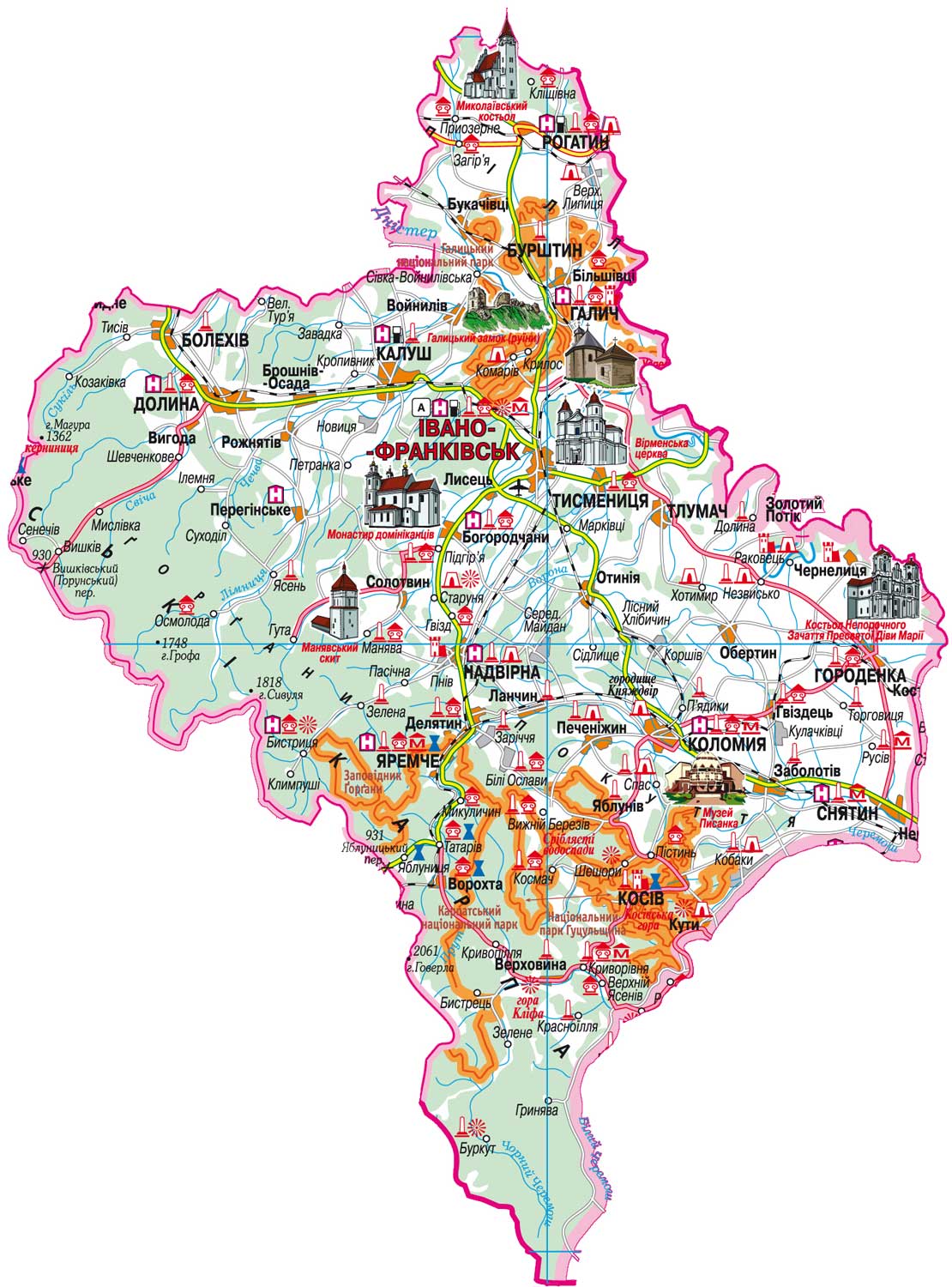 Рисунок 1. Івано-Франківська областьДодаток В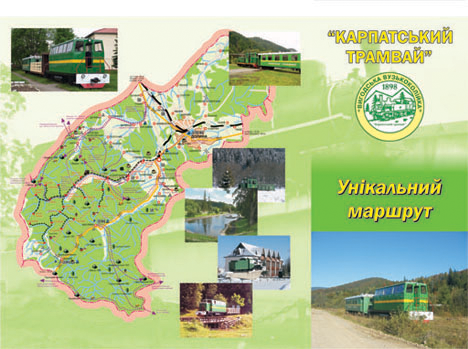 Рисунок 2. Унікальна подорож «Карпатським трамваєм»Додаток Г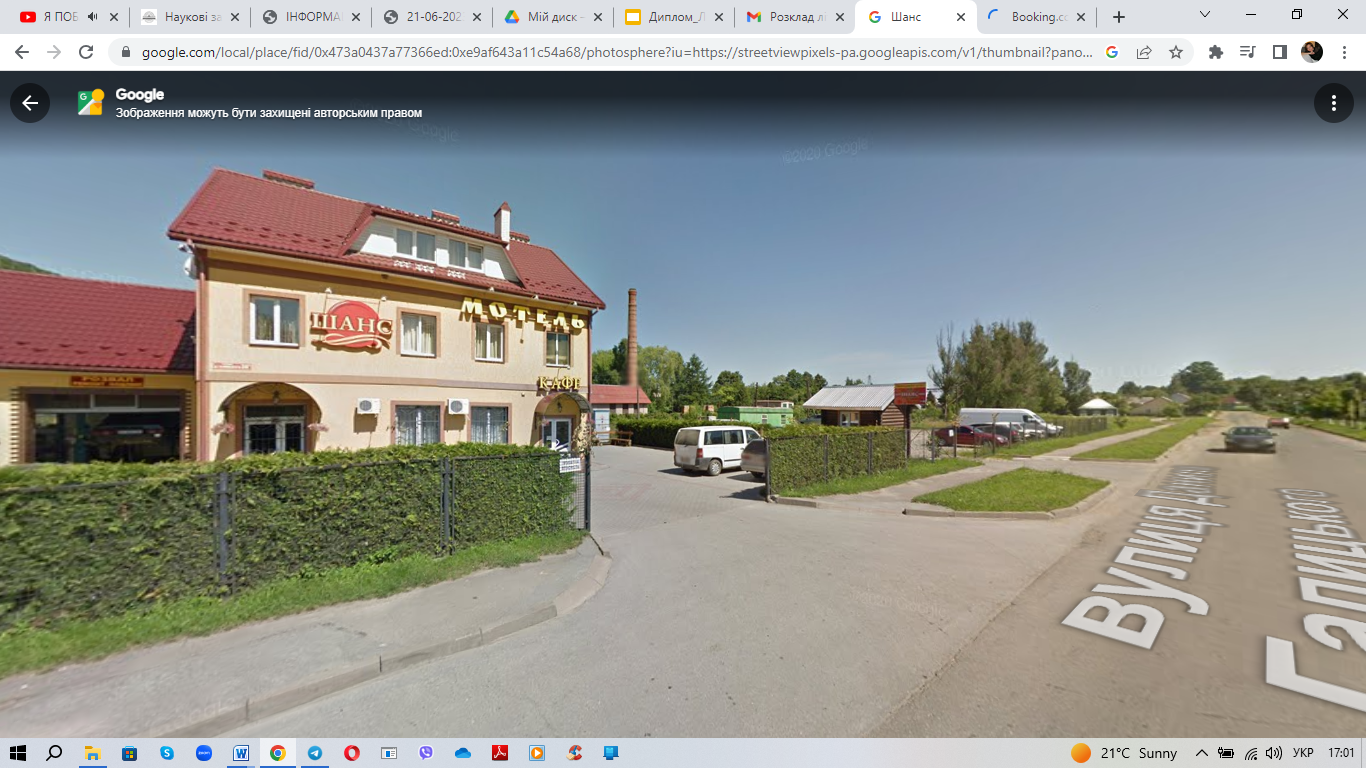 Рисунок 3. Мотель «Шанс». Мотель «ШАНС». Івано-Франківська область. Долинський район смт. ВигодаРозділКонсультантПідпис, датаПідпис, датаЗавдання видавЗавдання прийнявРозділ 1Безкоровайна Л.В.16.01.202316.01.2023Розділ 2Безкоровайна Л.В.20.02.202320.02.2023Розділ 3Безкоровайна Л.В.22.03.202322.03.2023№з/пНазва етапів дипломної роботиСтрок виконання етапів роботиПримітка1.Вступ. Вивчення проблеми, опрацювання наукових джерелСічень 2023 р.виконано2.Написання першого розділуСічень-лютий 2023 р.виконано3.Написання другого розділуЛютий-березень 2023 р.виконано4.Написання третього розділуБерезень-квітень 2023 р.виконано5.Формулювання висновківБерезень-квітень 2023 р.виконано6.Попередній захист дипломної роботи на кафедріТравень 2023 р.виконано№Найменування калькуляційних статей%Собівартість (у гривнях)Собівартість (у гривнях)№Найменування калькуляційних статей%На групу з 10 осібНа 1 особуРозміщення2000200Перевезення (Карпатський трамвай)2000200Екскурсії3000300Прямі витрати7000700Непрямі витрати749049Повна собівартість7490749ПДВ201499150Прибуток1074974Продажна вартість туру9738973